中国科学院合肥物质科学研究院有效文件清单（内部）HY/JL B-7.5-01                                         编号： 第（  ）页共（  ）页中国科学院合肥物质科学研究院有效文件清单（外部）HY/JL B-7.5-02                                          编号：             第（  ）页共（  ）页中国科学院合肥物质科学研究院受控文件发放/回收记录HY/JL B-7.5-03                                                                                   编号：制表：               日期：            年      月      日                              第（  ）页共（  ）页中国科学院合肥物质科学研究院文件更改单HY/JL B-7.5-04                                           编号：注：由文件控制部门编制，分发至各文件使用部门。中国科学院合肥物质科学研究院非密文件借阅/复制登记表HY/JL B-7.5-05                                                                                               编号：中国科学院合肥物质科学研究院作废文件记录表HY/JL B-7.5-06                                                   编号：中国科学院合肥物质科学研究院文件销毁登记表   HY/JL B-7.5-07                                                  编号：中国科学院合肥物质科学研究院风险评估分析与应对措施表HY/JL-B-6.1-01                                                                                              编号：编制：                               审核：                           批准：                    日期：中国科学院合肥物质科学研究院培训信息征集表填报人：                                填报时间：                                     主管部门盖章：合肥研究院继续教育培训项目执行效果评估报告人事处制HY/JL B-7.1-02                                    编号：中国科学院合肥物质科学研究院培训人员登记表HY/JL B-7.1-03                                              编号：记录人：                                             日期：    年    月    日中国科学院合肥物质科学研究院培训计划变更表HY/JL B-7.1-04                                           编号：编制：                         批准：                          日期：中国科学院合肥物质科学研究院培训效果评价调查表HY/JL B-7.1-05                                         编号：HY/JL B-7.1-06                                        编号：增加（取消）培训申请表院人事处：    鉴于××××××××××，我办根据实际情况具体安排如下，并特此提出申请。妥否，请商榷。年    月    日中国科学院合肥物质科学研究院器材购进/安装验收单HY/JL B-7.1-07                                           编号注：（10万元人民币以上）中国科学院合肥物质科学研究院仪器设备开箱记录单HY/JL B-7.1-08                                           编号注：1.本表记录原件存档，电子版上传研究院采购管理平台。   2.此页不够可另附页。   3.此表适用于单价50万元以上的仪器设备。中国科学院合肥物质科学研究院设备保养/维修验收单HY/JL B-7.1-09                                            编号：中国科学院合肥物质科学院研究院资产报废申请表HY/JL B-7.1-09                                       年　　月　  日编号：中国科学院科学器材处置申报表（例）填报单位（盖章）：＿＿＿＿＿＿＿＿＿＿＿＿＿ 填报日期：＿＿＿＿＿＿＿＿＿＿＿＿＿＿＿＿＿中国科学院综合计划局印制填 报 说 明此申报表一式三份。用黑色或蓝色水笔填写。所有栏目不得空项，没有的项目应填“无”。处置形式是指“报废”、“报损”、“出售”、“无偿调拨”。资产处置鉴定表填报单位：                             填报日期：      年    月     日中国科学院合肥物质科学研究院国产厂商供方调查表HY/JL B-8.4-01                                                            编号：中国科学院合肥物质科学研究院供方业绩评定表HY/JL B-8.4-03                                            编号：          中国科学院合肥物质科学研究采购/外协合同审批表HY/JL B-8.4-04                                                     编号：中国科学院合肥物质科学研究院一般科研项目合同（申请）审批表填报说明本表适用于除高技术项目之外的一般性科研项目审批。参与外单位的一般性科研项目也需在申报前填写本表。1. 项目类别：（1）纵向项目：国家级项目请在如下类型中选择填写：大科学装置项目、国家自然科学基金项目（类别如：青年、面上、重点、杰青、优青等）、国家重点研发计划-非国际合作类、国家重点研发计划-国际合作类（包括磁约束核聚变能发展研究专项、政府间国际科技创新合作专项、战略性科技创新合作专项）、国家国际合作引智类项目。院级项目请在如下类型中选择填写：中科院先导B、中科院科研仪器研制项目、中科院前沿科学重点研究项目、中科院重点部署项目、中科院STS计划项目、大科学装置开放研究项目、大科学装置维修改造项目、中科院合肥大科学中心项目、中科院国际合作引智类项目、院修购项目（购置类）、中科院信息化专项。地方级项目请在如下类型中选择填写：安徽省重大专项、安徽省重点研发计划项目、安徽省自然科学基金、合肥综合性国家科学中心项目、地方国际合作引智类项目。（2）横向项目：技术开发合同、技术咨询合同、技术服务合同，购销合同，加工合同、ITER采购包、国际招标类项目。此类项目不需要财务处审核。（3）人才项目：国家高层次人才特殊支持计划、国家高层次人才引进计划、博士后基金项目、中科院高层次人才引进项目、中科院青促会项目、中科院交叉合作团队项目、中科院创新国际团队项目、中科院海外评审专家项目、中科院关键技术人才项目、安徽省特支计划项目、安徽省115产业团队项目。其他项目：非上述类型的项目，请写在“项目类别”中写明具体项目类型。2. 研究所/项目负责人签字：所管课题：研究所明确由研究所统一管理的课题。室管课题：所管课题之外的其他课题。如研究所/项目负责人申请，应由研究所/项目负责人其他负责人签批。中国科学院合肥物质科学研究院高技术项目合同（申请）审批表编号:                                        填报说明项目类型：高技术项目包括：国防、航空（航天）项目、国家科技重大（重点）专项、中科院 A/C 类先导专项、军方横向委托以及其它包含涉密内容的项目。项目类型请在如下类型中选择填写：型号类：指航空、航天等型号项目，交付军方直接使用产品（含横向项目），院先导A/C等；研制类：原理样机、民口配套产品等；前沿类：新原理、新概念等。2. 研究所/项目负责人签字：（1）所管课题：研究所明确由研究所统一管理的课题。（2）室管课题：所管课题之外的其他课题。（3）如研究所/项目负责人申请，应由其他负责人签批。3. 分管院长签字：1000万元人民币（含）～1亿合同，研究院分管副院长审批。4. 院长签字： 1亿元人民币（含）以上，研究院院长签批。中国科学院合肥物质科学研究院订单确认表HY/JL B-8.2-03                                      编号: 中国科学院合肥物质科学研究院设计开发计划书HY/JL B-8.3-01                                              编号：中国科学院合肥物质科学研究院设计开发任务书HY/JL B-8.3-02                                             编号：中国科学院合肥物质科学研究院设计开发输出清单HY/JL B-8.3-03                                             编号：中国科学院合肥物质科学研究院设计评审记录HY/JL B-8.3-04                                        编号：注：内打“√”表示已考虑/能实现，打“？”存疑/问题。中国科学院合肥物质科学研究院设计输入文件清单HY/JL B-8.3-05                                              编号：中国科学院合肥物质科学研究院设计确认记录HY/JL B-8.3-06                                                编号：中国科学院合肥物质科学研究院科研项目监督检查记录表HY/JL B-8.3-07                                        编号：HY/JL B-8.3-10                                        编号：试制前准备状态检查报告（例）产品型号：试制部门：试制前准备状态检查评审报告注：具体检查内容结合斜体字要求及产品具体情况确定。试 制 前 准 备 状 态 检 查（一）试制文件检查表检查人：                               检查日期：试 制 前 准 备 状 态 检 查（二）生产设施与环境检查表检查人：                                 检查日期：试 制 前 准 备 状 态 检 查（三）人员配备及岗位职责检查表检查人：                                  检查日期：试 制 前 准 备 状 态 检 查（四）工艺准备检查表检查人：                                检查日期：试 制 前 准 备 状 态 检 查（五）原材料、备附件检查表检查人：                                   检查日期：试 制 前 准 备 状 态 检 查（六）质量控制检查表检查人：                                   检查日期： HY/JL B-8.3-11                                        编号：试验前准备状态检查报告产品型号：试验名称：试验主管：试验部门：中国科学院合肥物质科学研究院试验前准备状态检查评审报告试 验 前 准 备 状 态 检 查（一）试验文件检查表检查人：                                  检查日期：试 验 前 准 备 状 态 检 查（二）产品技术状态检查表检查人：                                   检查日期：检查人：                                  检查日期：试 验 前 准 备 状 态 检 查（三）测试记录表格检查表检查人：                                    检查日期：试 验 前 准 备 状 态 检 查（四）测量设备和试验设备查表检查人：                                    检查日期：试 验 前 准 备 状 态 检 查（五）试验环境检查表检查人：                                      检查日期：试 验 前 准 备 状 态 检 查（六）参试人员岗位、职责检查表检查人：                                       检查日期：试 验 前 准 备 状 态 检 查（七）安全措施检查表检查人：                                       检查日期：中国科学院合肥物质科学研究院评审申请表HY/JL B-8.3-12                                        编号：HY/JL B-8.3-13                                   编号：评审报告（例）产品/项目名称：评审类别：项目负责人：中国科学院合肥物质科学研究院年   月   日待办事项编制：             审核：                会签：               批准日期：             日期：                日期：               日期： 中国科学院合肥物质科学研究院工艺技术检查表HY/JL B-8.5-01                                                  编号：中国科学院合肥物质科学研究院工艺评定报告HY/JL B-8.5-02                                           编号：中国科学院合肥物质科学研究院特殊过程确认表HY/JL B-8.5-03                                                  编号：中国科学院合肥物质科学研究院关键工序质量记录卡HY/JL B-8.5-04                                                  编号：注：1.关键工序由工艺人员会同设计人员核准确定，填发此表；2.此表随图纸和工艺一并运行、归档。中国科学院合肥物质科学研究院领料单HY/JL B-8.5-05                                             编号：领料部门：                                                用途：领料人：                          经手人：                      负责人：日  期：                          日  期：                      日  期：中国科学院合肥物质科学研究院顾客财产问题反馈表HY/JL B-8.5-06                                              编号：中国科学院合肥物质科学研究院顾客财产登记表HY/JL B-8.5-07                                             编号：中国科学院合肥物质科学研究院随工单HY/JL B-8.5-08                                                             编号：科研项目档案材料归档移交表                                                                                                      编号：卷  内  目  录 共   页  第   页  幅面尺寸为297mm×210mm中国科学院合肥物质科学研究院安全检查记录表   HY/CX B -7.1-10                                                 编号：注：“检查内容”项填写：“机械安全”、“电气安全”、“特种设备安全”、“危险化学品安全”、“消防安全”、“生产环境”、“交通安全”、“其他”以便于归纳统计。中国科学院合肥物质科学研究院安全检查整改建议书   HY/CX B -7.1-11                                                编号：        …………………………………………………………………………………………中国科学院合肥物质科学研究院监视测量设备一览表HY/JL B-7.1-12                                                                                   编号：编制：                                         审核：                                      批准：中国科学院合肥物质科学研究院监视测量设备检定/校准计划表HY/JL B-7.1-13                                                                                   编号：编制人：                            审核：                          批准：说明：1．监视和测量装置的定期检定，按国家相关法规规定的检定周期和内容进行；      2．计量员定期通知相关部门将监视和测量装置汇总，统一外校；      3．〇预定进度，   ●实际进度； HY/JL B-7.1-14                                                 编号：中国科学院合肥物质科学研究院监视和测量装置报废通知单                （部门）：     下列测试设备已决定报废，请在设备台账和计量台账中消除。特此通知！中国科学院合肥物质科学研究院监视测量设备校准结果评价及确认表HY/JL B-7.1-15                                         编号：中国科学院合肥物质科学研究院外包监视测量设备校准结果确认表HY/JL B-7.1-16                                         编号：中国科学院合肥物质科学研究院记录汇总表HY/JL B-7.5-05                                          编号：编制:             日期:             审核:           第（   ）页共（   ）页附件1标题栏和明细栏格式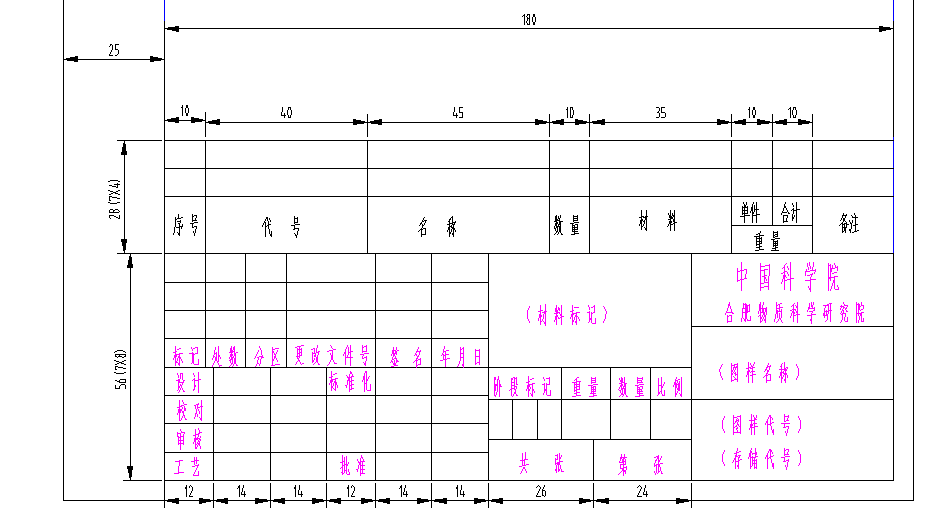 附件2整机产品图样齐套性附件3-1高技术项目归档范围建议表（型号类）附件3-2高技术项目归档范围建议表（研制类）附件3-3高技术项目归档范围建议表（前沿类）中国科学院合肥物质科学研究院技术图样/文件更改通知单HY/JL B-4.2-07                                      编号：                                      中国科学院合肥物质科学研究院                            密级：装备质量状况季度报告（XX季度）HY/JL B-7.6-01                                                                               编号：填表人（签字）：                              审批人（签字）：                            日期：中国科学院合肥物质科学研究院航天产品质量信息表HY/JL B-7.6-04                                                                                    编号：注：1 原因分类：按设计、工艺、操作、器材（原材料、元器件）、软件、设备、环境、管理、其他等勾选。中国科学院合肥物质科学研究院质量信息单           HY/JL B-7.6-02                                                编号： 注：联系电话、顾客意见栏可根据需要填写。中国科学院合肥物质科学研究院质量信息反馈单HY/JL B-7.6-03                                                编号： 注：顾客意见栏可根据需要填写密级：                                             文件编号：质 量 保 证 大 纲（格式1）产品名称                     编    制                     审    核                     标 准 化                     会    签                     批    准                     中国科学院合肥物质科学研究院编制日期：    年    月    日第（  ）页共（  ）页HY/CX B-8.1-01                                     编号：第（  ）页共（  ）页第（  ）页共（  ）页此格式质量保证大纲编号按《HY/CX-7.5-01 文件控制程序》第5.2.5条规定执行。密级：                                   文件编号：质量保证大纲（格式2）产品名称：                                                  编  制：                                                    校  对：                                                    审  核：                                                    标准化：                                                    会  签：                                                    批  准：                                                    中国科学院合肥物质科学研究院编制日期：    年    月    日目  录1 范围2 质量工作原则与质量目标2.1 质量工作原则2.1.1 基本原则2.1.2 总体要求2.2 质量目标3 管理职责4 文件和记录的控制4.1 文件控制4.2 记录控制5 质量信息的管理6 技术状态管理6.1 技术状态标识6.2 技术状态控制6.3 技术状态记实6.4 技术状态审核7 人员培训和资格考核8 顾客沟通9 设计过程质量控制9.1 任务分析9.2 设计分析9.3 设计输入9.4 可靠性设计9.5 维修性设计9.6 测试性设计9.7 保障性设计9.8 安全性设计9.9 元器件、零件和原材料的选择和使用9.10 软件设计9.11 人机工程设计9.12 特性分析9.13 设计输出9.14 设计评审9.15 设计验证9.16 设计确认/定型（鉴定）9.17 设计更改的控制10 试验控制11 采购质量控制11.1 采购品的控制11.2 外包过程的控制12 试制和生产过程质量控制12.1 工艺准备12.2 元器件、零件和原材料的控制12.3 基础设施和工作环境12.4 关键过程控制12.5 特殊过程控制12.6 关键件、重要件的控制12.7 试制、生产准备状态检查12.8 首件鉴定12.9 产品质量评审12.10 装配质量控制12.11 标识和可追溯性12.12 顾客财产12.13 产品防护12.14  监视和测量12.14.1  一般要求12.14.2 过程检验12.14.3 验收试验和检验12.14.4 环境例行试验12.14.5 试验和检验记录12.15 不合格品的控制12.16 售后服务中国科学院合肥物质科学研究院质量评审申请单HY/JL B-8.3-15                                        编号：HY/JL B-8.3-17                                         编号：HY/JL B-8.3-18                                         编号：HY/JL B-8.3-19                                         编号：中国科学院合肥物质科学研究院首件鉴定项目表HY/JL B-8.3-20                                           编号：             中国科学院合肥物质科学研究院首件检验报告HY/JL B-8.3-21                                          编号：             中国科学院合肥物质科学研究院首件生产过程中原始记录HY/JL B-8.3-22                                           编号：                                               HY/JL B-8.3-23                                   编号：首 件 鉴 定 报 告首件图号                            首件名称                            产品代号                              中国科学院合肥物质科学研究院年   月   日第（  ）页 共（  ）页第（  ）页  共（  ）页中国科学院合肥物质科学研究院产品交付（售后服务）验收单HY/JL B-8.5-07                                                 编号：中国科学院合肥物质科学研究院售出产品质量报告HY/JL B-8.5-08                                           编号：中国科学院合肥物质科学研究院安装培训顾客确认单HY/JL B-8.5-09                                                编号：中国科学院合肥物质科学研究院售后维修顾客确认单HY/JL B-8.5-10                                               编号：中国科学院合肥物质科学研究院成品检验记录HY/JL B-8.6-01                                         编号：紧急放行申请单HY/JL B-8.6-02                                         编号：中国科学院合肥物质科学研究院不合格品审理/处置单HY/JL B-8.7-01                                                                                        编号：中国科学院合肥物质科学研究院让步接收申请单HY/JL B-8.7-02                                    编号：   中国科学院合肥物质科学研究院顾客满意度调查表HY/JL B-9.1-01                                          编号：注：请您收到表填好加盖公章后，两周内寄（传）回我单位。地址：合肥市蜀山湖路350号  邮编：230031  电话：（0551）65592001  传真：（0551）65591270中国科学院合肥物质科学研究院内部审核不符合报告HY/JL B-9.2-01                                             编号：受审核组织：                                             注：1、“编号”的填写方法为：YZG＋“审核组编号”＋“不符合报告的顺序号/总数”＋年号。例如：2020年第一内审组共开具了五份不符合报告其中第三份编号为：YZG-01-3/5-20。2、审核组长将“不符合报告”原件留于受审核部门便于填写纠正预防措施表，请先把不符合报告的复印件带回质量办或知识产权办，待跟踪闭环后将所有文件原件提交院质量办或知识产权办，完成此次审核任务。中国科学院合肥物质科学研究院纠正/纠正措施处理单HY/JL B-9.2-01                                          编号：HY/JL B-9.2-03                                                                                  编号：内部审核检查单受审核部门：                                                                     部门负责人：                          审核日期：                                                                       陪同人员：                          注：仅对出具不符合报告“评估”栏内标注“N”，并标明不符合报告编号，例“N3/8”，即开出8份不符合报告中的第3份。中国科学院合肥物质科学研究院改进决策意见表HY/JL B -9.3-01                                       编号： 附件1            故障报告、分析和纠正措施控制程序1  范围承担军工项目的中心（室）/项目组应建立故障报告、分析和纠正措施管理小组，对产品在运行或试验阶段出现故障（含失效）及时报告、分析并采取有效的纠正措施，确保合格产品放行。2  故障管理2.1  故障报告a） 产品运行、试验过程中发生的每次故障都应及时报告、立即记录和填写《故障报告表》，式样见记录HY/JL B10-01《故障报告表》。b） 一般故障报告由责任部门负责填写、处理；重大故障报告由质量办负责填写、处理并呈管理者代表。对报告的故障内容应按发生故障的实际情况进行核实，对缺乏证据的情况应给予说明。2.2  故障分析a） 对报告的故障应作调查分析，填写《故障分析报告表》以确定故障原因、性质，提出纠正措施建议。式样见HY/JL8.5-03《故障分析报告表》。b） 对重大的故障、频繁出现的故障应及时开会分析、提出纠正意见。2.3  纠正措施故障原因确定以后，应由责任单位制定纠正措施，报中心（室）主任批准后予以实施。对于影响重大的故障和纠正措施应由主管质量的院、所长批准后实施。2.4  结果处理在纠正措施实施并证实有效或对不采取纠正措施的故障说明理由后，可以认为故障报告的工作已经完成，对悬而未决的问题应及时审查，确定其终止日期，提出处理意见，以确保及时结束故障报告工作，对未能采取纠正措施的情况，经故障审查组织核准后作为遗留问题，立案备查。2.5  故障信息管理   对所有故障报告、故障原因的调查和分析、采取的纠正措施、效果及故障审查组织对故障评审的结论等信息形成报告，并将这些报告编制成有统一编号的故障文件，以便于检测、查阅。2.6  应将与最终产品质量有关的问题及纠正措施及时向顾客通报，通报应由质量办门统一对外。3  记录     HY/JL B-10-01《故障报告表》     HY/JL B-10-02《故障分析报告》中国科学院合肥物质科学研究院故 障 报 告 表HY/JL B-10-01                                             编号：中国科学院合肥物质科学研究院故障分析报告HY/JL D-10-02                                             编号：附录A中国科学院合肥物质科学研究院质量问题归零汇总表HY/CX B -10.2-03                                                                                        编号：填表单位：                                               填表人：                            审批人：附录B质量问题原因分类表附录CHY/CX B -10.2-04                                        密级：                                                编号：              质量问题技术归零报告编    制                     校    对                     审    核                     会    签                     批    准                     中国科学院合肥物质科学研究院年    月    日第（  ）页共（  ）页附录DHY/CX B -10.2-05                                                密级：                                                编号：              质量问题管理归零报告编    制                     校    对                     审    核                     会    签                     批    准                     中国科学院合肥物质科学研究院年    月    日第（  ）页共（  ）页文件类别：文件类别：文件类别：文件类别：文件类别：文件类别：序 号文 件 名 称编 号日 期控制部门备 注12345678910111213141516编 制日 期文件类别：文件类别：文件类别：文件类别：文件类别：文件类别：序 号文件名称编 号日 期日 期备 注1234567891011121314151617181920编 制日 期序号文件名称编  号发 放 记 录发 放 记 录发 放 记 录发 放 记 录回 收 记 录回 收 记 录回 收 记 录回 收 记 录备注/版本序号文件名称编  号部门签收日期份数部门签回日期份数备注/版本文件名称文件名称格式/编号格式/编号格式/编号文件名称文件名称文件更改实施日期文件更改实施日期文件更改实施日期更改原因：更改原因：更改原因：更改原因：更改原因：更改原因：更改原因：更改原因：更改原因：更改前内容：更改前内容：更改前内容：更改后内容：更改后内容：更改后内容：直接划改：□更改标记：更改处数：直接划改：□更改标记：更改处数：直接划改：□更改标记：更改处数：更改前内容：更改前内容：更改前内容：更改后内容：更改后内容：更改后内容：换页更改□换页页次：附件：说明：请将更改页补充进文件，并撤出作废页，送文件归口控制部门销毁。同时更改有效文件分类清单。换页更改□换页页次：附件：说明：请将更改页补充进文件，并撤出作废页，送文件归口控制部门销毁。同时更改有效文件分类清单。换页更改□换页页次：附件：说明：请将更改页补充进文件，并撤出作废页，送文件归口控制部门销毁。同时更改有效文件分类清单。更改提出部门申请人申请人会签会签审核人批准人批准人日期日期借阅时间文号内容经办人批准人归还时间备注序号文   件   名   称文号废止日期12345678910111213141516序号文件名称编号份数单份页数销毁时间申请人批准人操作人序号责任部门风险项目风险描述风险评价风险评价风险评价风险评价风险评价应对措施有效性评估序号责任部门风险项目风险描述严重性（S）可能性（P）可识别性（D）风险优先系数RPN风险等级应对措施有效性评估HY/JL B-7.1-01                                                                   编号：HY/JL B-7.1-01                                                                   编号：HY/JL B-7.1-01                                                                   编号：HY/JL B-7.1-01                                                                   编号：HY/JL B-7.1-01                                                                   编号：HY/JL B-7.1-01                                                                   编号：HY/JL B-7.1-01                                                                   编号：HY/JL B-7.1-01                                                                   编号：HY/JL B-7.1-01                                                                   编号：HY/JL B-7.1-01                                                                   编号：HY/JL B-7.1-01                                                                   编号：HY/JL B-7.1-01                                                                   编号：HY/JL B-7.1-01                                                                   编号：HY/JL B-7.1-01                                                                   编号：HY/JL B-7.1-01                                                                   编号：序号主办单位项目名称开始时间培训天数培训地点培训对象参训人数培训内容培训目的与目标所需经费(万元)列支渠道可提供课件数量联系人联系电话项目名称项目执行单位项目负责人项目起止时间项目（培训班）名称研究所（部门）名称项目负责人电话执行时间地点参加人员人数培训班组织情况评估：培训班组织情况评估：培训班组织情况评估：培训班组织情况评估：培训班授课教师、教材等取得效果评估：（内容包括组织、讲师、教材等培训方面及学员受训结果）培训班授课教师、教材等取得效果评估：（内容包括组织、讲师、教材等培训方面及学员受训结果）培训班授课教师、教材等取得效果评估：（内容包括组织、讲师、教材等培训方面及学员受训结果）培训班授课教师、教材等取得效果评估：（内容包括组织、讲师、教材等培训方面及学员受训结果）学员受训情况反馈评估：学员受训情况反馈评估：学员受训情况反馈评估：学员受训情况反馈评估：存在问题及建议：项目负责人签字：                主办单位盖章：              年  月   日存在问题及建议：项目负责人签字：                主办单位盖章：              年  月   日存在问题及建议：项目负责人签字：                主办单位盖章：              年  月   日存在问题及建议：项目负责人签字：                主办单位盖章：              年  月   日人事处审核意见                                            （盖章）        年  月  日人事处审核意见                                            （盖章）        年  月  日人事处审核意见                                            （盖章）        年  月  日人事处审核意见                                            （盖章）        年  月  日类型类型培训□    研讨□   教育□   会议□培训□    研讨□   教育□   会议□培训□    研讨□   教育□   会议□培训□    研讨□   教育□   会议□培训□    研讨□   教育□   会议□培训□    研讨□   教育□   会议□培训□    研讨□   教育□   会议□培训□    研讨□   教育□   会议□培训□    研讨□   教育□   会议□主办部门主办部门时间时间年  月  日年  月  日主持人主持人参加对象参加对象主要内容：主要内容：主要内容：主要内容：主要内容：主要内容：主要内容：主要内容：主要内容：主要内容：主要内容：参加人员登记参加人员登记参加人员登记参加人员登记参加人员登记参加人员登记参加人员登记参加人员登记参加人员登记参加人员登记参加人员登记姓名单位单位培训学时培训学时姓名姓名单位单位培训学时培训学时项次培训科目主办部门培训类型人数原计划内容变更内容变更原因培训名称：培训名称：培训名称：培训名称：培训名称：培训名称：培训名称：培训名称：培训名称：培训名称：培训名称：一、课程安排及讲师评价一、课程安排及讲师评价一、课程安排及讲师评价一、课程安排及讲师评价一、课程安排及讲师评价一、课程安排及讲师评价一、课程安排及讲师评价一、课程安排及讲师评价一、课程安排及讲师评价一、课程安排及讲师评价一、课程安排及讲师评价项目量化指标量化指标很好（10分）较好（8分）较好（8分）较好（8分）一般（6分）一般（6分）一般（6分）不好（4分）项目量化指标量化指标请在相应的空格内打“√”请在相应的空格内打“√”请在相应的空格内打“√”请在相应的空格内打“√”请在相应的空格内打“√”请在相应的空格内打“√”请在相应的空格内打“√”请在相应的空格内打“√”时间组织本次培训所安排的时间本次培训所安排的时间时间组织本次培训的组织方式和组织工作本次培训的组织方式和组织工作课程内容适合工作及个人发展需要适合工作及个人发展需要课程内容内容适中，易于理解内容适中，易于理解课程内容内容切合实际，便于应用内容切合实际，便于应用授课教师有充分的准备有充分的准备授课教师表达清楚，态度认真表达清楚，态度认真授课教师授课材料较充分授课材料较充分授课教师对授课教师见解独到，不流于形式对授课教师见解独到，不流于形式授课教师讲课进度掌握适度讲课进度掌握适度以上合计总分（请参训人员填写）以上合计总分（请参训人员填写）以上合计总分（请参训人员填写）二、培训总体评价二、培训总体评价二、培训总体评价二、培训总体评价二、培训总体评价二、培训总体评价二、培训总体评价二、培训总体评价二、培训总体评价二、培训总体评价二、培训总体评价培训后，相关知识了解提高程度培训后，相关知识了解提高程度显著（10分）较显著（8分）较显著（8分）一般（5分）一般（5分）一般（5分）不显著（4分）不显著（4分）不显著（4分）授课对学员自身业务能力是否有提升授课对学员自身业务能力是否有提升对工作帮助程度对工作帮助程度整体上的培训效果整体上的培训效果以上合计总分（请参训人员填写）以上合计总分（请参训人员填写）三、意见和建议三、意见和建议三、意见和建议三、意见和建议三、意见和建议三、意见和建议三、意见和建议三、意见和建议三、意见和建议三、意见和建议三、意见和建议如果再次举办同类培训，您希望有哪些改进？（内容及形式等的增减）如果再次举办同类培训，您希望有哪些改进？（内容及形式等的增减）通过本次培训，您还收到哪些方面的收益？您还希望举办哪些其他类的培训？通过本次培训，您还收到哪些方面的收益？您还希望举办哪些其他类的培训？单    位培训内容培训时间课时安排培训地点器材名称型号规格型号规格生产单位联系电话联系电话销售单位(售后维修)联系电话联系电话安装地点(使用产品)购进日期安装日期资料名称及完整性验收合   同   技术协议    代理进口协议     免税证明   报 关 单   合 格 证    检测大纲/细则    检测报告   说 明 书   光    盘    技术图纸         培训资料  其他材料  等合   同   技术协议    代理进口协议     免税证明   报 关 单   合 格 证    检测大纲/细则    检测报告   说 明 书   光    盘    技术图纸         培训资料  其他材料  等合   同   技术协议    代理进口协议     免税证明   报 关 单   合 格 证    检测大纲/细则    检测报告   说 明 书   光    盘    技术图纸         培训资料  其他材料  等合   同   技术协议    代理进口协议     免税证明   报 关 单   合 格 证    检测大纲/细则    检测报告   说 明 书   光    盘    技术图纸         培训资料  其他材料  等合   同   技术协议    代理进口协议     免税证明   报 关 单   合 格 证    检测大纲/细则    检测报告   说 明 书   光    盘    技术图纸         培训资料  其他材料  等合   同   技术协议    代理进口协议     免税证明   报 关 单   合 格 证    检测大纲/细则    检测报告   说 明 书   光    盘    技术图纸         培训资料  其他材料  等合   同   技术协议    代理进口协议     免税证明   报 关 单   合 格 证    检测大纲/细则    检测报告   说 明 书   光    盘    技术图纸         培训资料  其他材料  等检验(安装)调试情况检验(安装)验收结论问题及处理结果验收(小组)人员综合档案室人员（单价50万元以上设备）综合档案室人员（单价50万元以上设备）综合档案室人员（单价50万元以上设备）移交负责人签名：                              日期：签名：                              日期：签名：                              日期：签名：                              日期：签名：                              日期：签名：                              日期：签名：                              日期：接收负责人签名：                              日期：签名：                              日期：签名：                              日期：签名：                              日期：签名：                              日期：签名：                              日期：签名：                              日期：主管部门意见签名：                              日期：签名：                              日期：签名：                              日期：签名：                              日期：签名：                              日期：签名：                              日期：签名：                              日期：货 物 名 称：开 箱 时 间：放 置 地 点：设备生产国家：生 产 厂 家：代 理 厂 家：合 同 编 号：箱体外观检查：开箱后情况：参加人员签字：备    注：部    门使 用 人使 用 人设备名称设备编号设备编号运转状况保    养保    养大  修工作内容缺陷消除情况维修人日期验收人日期资产管理部门确认签名日期资产名称资产名称资产名称型    号型    号制造厂家制造厂家制造厂家产品序列号产品序列号资产金额使用年份资产编号资产编号使用部门责任人经办人经办人经办人资产现状、报废原因（可附附件）资产现状、报废原因（可附附件）研究室(中心)意 见研究室(中心)意 见            负责人：      日期：            负责人：      日期：            负责人：      日期：            负责人：      日期：            负责人：      日期：            负责人：      日期：            负责人：      日期：            负责人：      日期：备   注备   注品名计量单位数量数量原价型号规格到货时间型号规格出产厂家型号规格保管人处置形式处置形式可拆下利用的单机或零部件名称 残值（元）处置理由：                        申报处置部门负责人：                 年    月   日处置理由：                        申报处置部门负责人：                 年    月   日处置理由：                        申报处置部门负责人：                 年    月   日处置理由：                        申报处置部门负责人：                 年    月   日处置理由：                        申报处置部门负责人：                 年    月   日处置理由：                        申报处置部门负责人：                 年    月   日处置理由：                        申报处置部门负责人：                 年    月   日处置理由：                        申报处置部门负责人：                 年    月   日处置理由：                        申报处置部门负责人：                 年    月   日处置理由：                        申报处置部门负责人：                 年    月   日处置理由：                        申报处置部门负责人：                 年    月   日专家鉴定小组意见：该固定资产是否涉及应删除或备份的知识产权信息：是，已对其中的知识产权信息进行备份，并彻底删除防止数据泄露否，不涉及知识产权其他说明：                       组长（签字）：                        年    月    日专家鉴定小组意见：该固定资产是否涉及应删除或备份的知识产权信息：是，已对其中的知识产权信息进行备份，并彻底删除防止数据泄露否，不涉及知识产权其他说明：                       组长（签字）：                        年    月    日专家鉴定小组意见：该固定资产是否涉及应删除或备份的知识产权信息：是，已对其中的知识产权信息进行备份，并彻底删除防止数据泄露否，不涉及知识产权其他说明：                       组长（签字）：                        年    月    日专家鉴定小组意见：该固定资产是否涉及应删除或备份的知识产权信息：是，已对其中的知识产权信息进行备份，并彻底删除防止数据泄露否，不涉及知识产权其他说明：                       组长（签字）：                        年    月    日专家鉴定小组意见：该固定资产是否涉及应删除或备份的知识产权信息：是，已对其中的知识产权信息进行备份，并彻底删除防止数据泄露否，不涉及知识产权其他说明：                       组长（签字）：                        年    月    日专家鉴定小组意见：该固定资产是否涉及应删除或备份的知识产权信息：是，已对其中的知识产权信息进行备份，并彻底删除防止数据泄露否，不涉及知识产权其他说明：                       组长（签字）：                        年    月    日专家鉴定小组意见：该固定资产是否涉及应删除或备份的知识产权信息：是，已对其中的知识产权信息进行备份，并彻底删除防止数据泄露否，不涉及知识产权其他说明：                       组长（签字）：                        年    月    日专家鉴定小组意见：该固定资产是否涉及应删除或备份的知识产权信息：是，已对其中的知识产权信息进行备份，并彻底删除防止数据泄露否，不涉及知识产权其他说明：                       组长（签字）：                        年    月    日专家鉴定小组意见：该固定资产是否涉及应删除或备份的知识产权信息：是，已对其中的知识产权信息进行备份，并彻底删除防止数据泄露否，不涉及知识产权其他说明：                       组长（签字）：                        年    月    日专家鉴定小组意见：该固定资产是否涉及应删除或备份的知识产权信息：是，已对其中的知识产权信息进行备份，并彻底删除防止数据泄露否，不涉及知识产权其他说明：                       组长（签字）：                        年    月    日专家鉴定小组意见：该固定资产是否涉及应删除或备份的知识产权信息：是，已对其中的知识产权信息进行备份，并彻底删除防止数据泄露否，不涉及知识产权其他说明：                       组长（签字）：                        年    月    日单位国有资产管理部门意见：负责人（签字）：         20   年   月   日单位国有资产管理部门意见：负责人（签字）：         20   年   月   日单位国有资产管理部门意见：负责人（签字）：         20   年   月   日单位国有资产管理部门意见：负责人（签字）：         20   年   月   日单位国有资产管理部门意见：负责人（签字）：         20   年   月   日单位国有资产管理部门意见：负责人（签字）：         20   年   月   日单位国有资产管理部门意见：负责人（签字）：         20   年   月   日单位国有资产管理部门意见：负责人（签字）：         20   年   月   日单位国有资产管理部门意见：负责人（签字）：         20   年   月   日单位国有资产管理部门意见：负责人（签字）：         20   年   月   日单位国有资产管理部门意见：负责人（签字）：         20   年   月   日单位财务部门意见：负责人（签字）：         20   年   月   日 单位财务部门意见：负责人（签字）：         20   年   月   日 单位财务部门意见：负责人（签字）：         20   年   月   日 单位财务部门意见：负责人（签字）：         20   年   月   日 单位财务部门意见：负责人（签字）：         20   年   月   日 单位财务部门意见：负责人（签字）：         20   年   月   日 单位财务部门意见：负责人（签字）：         20   年   月   日 单位财务部门意见：负责人（签字）：         20   年   月   日 单位财务部门意见：负责人（签字）：         20   年   月   日 单位财务部门意见：负责人（签字）：         20   年   月   日 单位财务部门意见：负责人（签字）：         20   年   月   日 单位负责人意见：负责人（签字）：         20   年   月   日单位负责人意见：负责人（签字）：         20   年   月   日单位负责人意见：负责人（签字）：         20   年   月   日单位负责人意见：负责人（签字）：         20   年   月   日单位负责人意见：负责人（签字）：         20   年   月   日单位负责人意见：负责人（签字）：         20   年   月   日单位负责人意见：负责人（签字）：         20   年   月   日单位负责人意见：负责人（签字）：         20   年   月   日单位负责人意见：负责人（签字）：         20   年   月   日单位负责人意见：负责人（签字）：         20   年   月   日单位负责人意见：负责人（签字）：         20   年   月   日审批部门意见：负责人（签字）：         20   年   月   日 审批部门意见：负责人（签字）：         20   年   月   日 审批部门意见：负责人（签字）：         20   年   月   日 审批部门意见：负责人（签字）：         20   年   月   日 审批部门意见：负责人（签字）：         20   年   月   日 审批部门意见：负责人（签字）：         20   年   月   日 审批部门意见：负责人（签字）：         20   年   月   日 审批部门意见：负责人（签字）：         20   年   月   日 审批部门意见：负责人（签字）：         20   年   月   日 审批部门意见：负责人（签字）：         20   年   月   日 审批部门意见：负责人（签字）：         20   年   月   日 供方单位全称供方单位全称供方单位全称供方单位全称上级所属行业名称上级所属行业名称上级所属行业名称上级所属行业名称供方承制产品名称及服务范围供方承制产品名称及服务范围供方承制产品名称及服务范围供方承制产品名称及服务范围供方质量体系认证产品范围供方质量体系认证产品范围供方质量体系认证产品范围供方质量体系认证产品范围供方基本情况法定代表人法定代表人法定代表人联系人供方基本情况联系人电话联系人电话联系人电话传真供方基本情况单位地址单位地址单位地址邮编供方基本情况企业性质企业性质企业性质供方基本情况技术人员概况技术人员概况技术人员概况供方基本情况检验人员概况检验人员概况检验人员概况供方组织机构计划管理部门名称计划管理部门名称计划管理部门名称供方组织机构主管领导主管领导主管领导联系电话联系电话供方组织机构联系人联系人联系人联系电话联系电话供方组织机构质量管理部门名称质量管理部门名称质量管理部门名称供方组织机构主管领导主管领导主管领导联系电话联系电话供方组织机构联系人联系人联系人联系电话联系电话质量体系运行情况外协供方资质情况外协供方资质情况外协供方资质情况质量体系运行情况外协控制情况外协控制情况外协控制情况资质状况保密、承制、许可证资质情况保密、承制、许可证资质情况保密、承制、许可证资质情况重大事项变更情况重大事项变更情况重大事项变更情况重大事项变更情况知识产权情况知识产权情况□自有产品或技术：承诺不侵犯任何第三方的知识产权，如因使用该产品或技术被诉知识产权侵权索赔，由此发生的一切费用和损失由产品或技术供方无条件承担。□代理销售：已得到代理产品厂家的授权或许可。（请提供授权或许可的证明）□其他：（请具体说明）□自有产品或技术：承诺不侵犯任何第三方的知识产权，如因使用该产品或技术被诉知识产权侵权索赔，由此发生的一切费用和损失由产品或技术供方无条件承担。□代理销售：已得到代理产品厂家的授权或许可。（请提供授权或许可的证明）□其他：（请具体说明）□自有产品或技术：承诺不侵犯任何第三方的知识产权，如因使用该产品或技术被诉知识产权侵权索赔，由此发生的一切费用和损失由产品或技术供方无条件承担。□代理销售：已得到代理产品厂家的授权或许可。（请提供授权或许可的证明）□其他：（请具体说明）□自有产品或技术：承诺不侵犯任何第三方的知识产权，如因使用该产品或技术被诉知识产权侵权索赔，由此发生的一切费用和损失由产品或技术供方无条件承担。□代理销售：已得到代理产品厂家的授权或许可。（请提供授权或许可的证明）□其他：（请具体说明）□自有产品或技术：承诺不侵犯任何第三方的知识产权，如因使用该产品或技术被诉知识产权侵权索赔，由此发生的一切费用和损失由产品或技术供方无条件承担。□代理销售：已得到代理产品厂家的授权或许可。（请提供授权或许可的证明）□其他：（请具体说明）□自有产品或技术：承诺不侵犯任何第三方的知识产权，如因使用该产品或技术被诉知识产权侵权索赔，由此发生的一切费用和损失由产品或技术供方无条件承担。□代理销售：已得到代理产品厂家的授权或许可。（请提供授权或许可的证明）□其他：（请具体说明）□自有产品或技术：承诺不侵犯任何第三方的知识产权，如因使用该产品或技术被诉知识产权侵权索赔，由此发生的一切费用和损失由产品或技术供方无条件承担。□代理销售：已得到代理产品厂家的授权或许可。（请提供授权或许可的证明）□其他：（请具体说明）供方自我评价供方自我评价填表人填表人填表日期填表日期供方单位盖公章供方单位盖公章供方单位盖公章供方单位盖公章供方单位盖公章供方单位盖公章供方单位盖公章供方单位盖公章供方单位盖公章审查结论审查结论审查结论中国科学院合肥物质科学研究院进口商品供应商调查表HY/JL B-8.4-02                                                            编号：中国科学院合肥物质科学研究院进口商品供应商调查表HY/JL B-8.4-02                                                            编号：中国科学院合肥物质科学研究院进口商品供应商调查表HY/JL B-8.4-02                                                            编号：中国科学院合肥物质科学研究院进口商品供应商调查表HY/JL B-8.4-02                                                            编号：中国科学院合肥物质科学研究院进口商品供应商调查表HY/JL B-8.4-02                                                            编号：中国科学院合肥物质科学研究院进口商品供应商调查表HY/JL B-8.4-02                                                            编号：境内公司名称法人代表境外公司名称法人代表公司性质境内公司注册资金授权代理/经销的品牌经销的优势品牌问  卷  调  查问  卷  调  查问  卷  调  查问  卷  调  查问  卷  调  查问  卷  调  查调查内容调查内容调查内容调查内容是否是否接受价格谈判是否接受价格谈判是否接受价格谈判是否接受价格谈判是否愿意承诺报价体系不高于其他单位是否愿意承诺报价体系不高于其他单位是否愿意承诺报价体系不高于其他单位是否愿意承诺报价体系不高于其他单位是否承诺在签订年供货协议后价格上涨幅度不超过10%是否承诺在签订年供货协议后价格上涨幅度不超过10%是否承诺在签订年供货协议后价格上涨幅度不超过10%是否承诺在签订年供货协议后价格上涨幅度不超过10%在市场杠杆的调节下，是否会主动下调价格在市场杠杆的调节下，是否会主动下调价格在市场杠杆的调节下，是否会主动下调价格在市场杠杆的调节下，是否会主动下调价格是否同意承诺在出质量问题后7个工作日内提出解决方案，超出时间后每天扣除合同款的1%是否同意承诺在出质量问题后7个工作日内提出解决方案，超出时间后每天扣除合同款的1%是否同意承诺在出质量问题后7个工作日内提出解决方案，超出时间后每天扣除合同款的1%是否同意承诺在出质量问题后7个工作日内提出解决方案，超出时间后每天扣除合同款的1%是否同意在合同约定交货期后，延期一次还无法交货的，扣除合同款的2%，最大扣除天数30天是否同意在合同约定交货期后，延期一次还无法交货的，扣除合同款的2%，最大扣除天数30天是否同意在合同约定交货期后，延期一次还无法交货的，扣除合同款的2%，最大扣除天数30天是否同意在合同约定交货期后，延期一次还无法交货的，扣除合同款的2%，最大扣除天数30天综上所述公司是否同意加入中国科学院合肥物质科学研究院合格供应商名录综上所述公司是否同意加入中国科学院合肥物质科学研究院合格供应商名录综上所述公司是否同意加入中国科学院合肥物质科学研究院合格供应商名录综上所述公司是否同意加入中国科学院合肥物质科学研究院合格供应商名录贵公司除合格供方的公司外，可能会用到同一法人的其他 境内外公司名称：贵公司除合格供方的公司外，可能会用到同一法人的其他 境内外公司名称：贵公司除合格供方的公司外，可能会用到同一法人的其他 境内外公司名称：贵公司除合格供方的公司外，可能会用到同一法人的其他 境内外公司名称：贵公司除合格供方的公司外，可能会用到同一法人的其他 境内外公司名称：贵公司除合格供方的公司外，可能会用到同一法人的其他 境内外公司名称：贵公司除合格供方的公司外，可能会用到同一法人的其他 境内外公司名称：贵公司除合格供方的公司外，可能会用到同一法人的其他 境内外公司名称：贵公司除合格供方的公司外，可能会用到同一法人的其他 境内外公司名称：贵公司除合格供方的公司外，可能会用到同一法人的其他 境内外公司名称：贵公司除合格供方的公司外，可能会用到同一法人的其他 境内外公司名称：贵公司除合格供方的公司外，可能会用到同一法人的其他 境内外公司名称：作为中国科学院合肥物质科学研究院合格供应商，您对我们的工作有什么建议（必填）：作为中国科学院合肥物质科学研究院合格供应商，您对我们的工作有什么建议（必填）：作为中国科学院合肥物质科学研究院合格供应商，您对我们的工作有什么建议（必填）：作为中国科学院合肥物质科学研究院合格供应商，您对我们的工作有什么建议（必填）：作为中国科学院合肥物质科学研究院合格供应商，您对我们的工作有什么建议（必填）：作为中国科学院合肥物质科学研究院合格供应商，您对我们的工作有什么建议（必填）：作为中国科学院合肥物质科学研究院合格供应商，您对我们的工作有什么建议（必填）：作为中国科学院合肥物质科学研究院合格供应商，您对我们的工作有什么建议（必填）：作为中国科学院合肥物质科学研究院合格供应商，您对我们的工作有什么建议（必填）：作为中国科学院合肥物质科学研究院合格供应商，您对我们的工作有什么建议（必填）：作为中国科学院合肥物质科学研究院合格供应商，您对我们的工作有什么建议（必填）：作为中国科学院合肥物质科学研究院合格供应商，您对我们的工作有什么建议（必填）：说明：1、需提供境内、境外公司所有的 资质及法人证明；   2、代理/经销的品牌的授权证书；  说明：1、需提供境内、境外公司所有的 资质及法人证明；   2、代理/经销的品牌的授权证书；  说明：1、需提供境内、境外公司所有的 资质及法人证明；   2、代理/经销的品牌的授权证书；  说明：1、需提供境内、境外公司所有的 资质及法人证明；   2、代理/经销的品牌的授权证书；  说明：1、需提供境内、境外公司所有的 资质及法人证明；   2、代理/经销的品牌的授权证书；  说明：1、需提供境内、境外公司所有的 资质及法人证明；   2、代理/经销的品牌的授权证书；  境内合格供方公司公章          境外合格供方公司公章             法人签章境内合格供方公司公章          境外合格供方公司公章             法人签章境内合格供方公司公章          境外合格供方公司公章             法人签章境内合格供方公司公章          境外合格供方公司公章             法人签章境内合格供方公司公章          境外合格供方公司公章             法人签章境内合格供方公司公章          境外合格供方公司公章             法人签章供方名称供方名称地址：地址：地址：电话、传真电话、传真联系人联系人邮编邮编邮编产品名称及类别产品名称及类别产品名称及类别产品名称及类别产品名称及类别□A   □B   □C□A   □B   □C□A   □B   □C□A   □B   □C□A   □B   □C□A   □B   □C□A   □B   □C评  价  明  细评  价  明  细评  价  明  细评  价  明  细评  价  明  细评  价  明  细评  价  明  细评  价  明  细评  价  明  细评  价  明  细评  价  明  细评  价  明  细评  价  明  细评  价  明  细评  价  明  细评  价  明  细评  价  明  细评  价  明  细评  价  明  细评  价  明  细评  价  明  细评  价  明  细评  价  明  细评  价  项  目评  价  项  目评  价  项  目评  价  项  目评  价  项  目评  价  项  目评  价  意  见评  价  意  见评  价  意  见评  价  意  见评  价  意  见评  价  意  见评  价  意  见评  价  意  见评  价  意  见评  价  意  见评  价  意  见评  价  意  见备   注备   注备   注备   注备   注产品（样品）检测评价产品（样品）检测评价产品（样品）检测评价产品（样品）检测评价产品（样品）检测评价产品（样品）检测评价产品（样品）试用评价产品（样品）试用评价产品（样品）试用评价产品（样品）试用评价产品（样品）试用评价产品（样品）试用评价小批量试用评价小批量试用评价小批量试用评价小批量试用评价小批量试用评价小批量试用评价生产能力评价生产能力评价生产能力评价生产能力评价生产能力评价生产能力评价服务能力评价服务能力评价服务能力评价服务能力评价服务能力评价服务能力评价质量保证能力评价质量保证能力评价质量保证能力评价质量保证能力评价质量保证能力评价质量保证能力评价价格水平评价价格水平评价价格水平评价价格水平评价价格水平评价价格水平评价合同履行能力评价合同履行能力评价合同履行能力评价合同履行能力评价合同履行能力评价合同履行能力评价综合评价结果综合评价结果综合评价结果综合评价结果  □  可作为合格供应厂商    □  不能作为合格供应厂商  □  可作为合格供应厂商    □  不能作为合格供应厂商  □  可作为合格供应厂商    □  不能作为合格供应厂商  □  可作为合格供应厂商    □  不能作为合格供应厂商  □  可作为合格供应厂商    □  不能作为合格供应厂商  □  可作为合格供应厂商    □  不能作为合格供应厂商  □  可作为合格供应厂商    □  不能作为合格供应厂商  □  可作为合格供应厂商    □  不能作为合格供应厂商  □  可作为合格供应厂商    □  不能作为合格供应厂商  □  可作为合格供应厂商    □  不能作为合格供应厂商  □  可作为合格供应厂商    □  不能作为合格供应厂商  □  可作为合格供应厂商    □  不能作为合格供应厂商  □  可作为合格供应厂商    □  不能作为合格供应厂商  □  可作为合格供应厂商    □  不能作为合格供应厂商  □  可作为合格供应厂商    □  不能作为合格供应厂商  □  可作为合格供应厂商    □  不能作为合格供应厂商  □  可作为合格供应厂商    □  不能作为合格供应厂商  □  可作为合格供应厂商    □  不能作为合格供应厂商  □  可作为合格供应厂商    □  不能作为合格供应厂商评价人员评价人员评价人员签  名签  名签  名签  名日  期日  期评价人员评价人员评价人员评价人员签  名签  名签  名签  名签  名签  名签  名签  名日  期日  期检验人员检验人员检验人员质 量 办质 量 办质 量 办质 量 办部门负责人部门负责人部门负责人器材器材器材器材年度复评结果年度复评结果年度复评结果年度复评结果年度复评结果年度复评结果年度复评结果年度复评结果年度复评结果年度复评结果年度复评结果年度复评结果年度复评结果年度复评结果年度复评结果年度复评结果年度复评结果年度复评结果年度复评结果年度复评结果年度复评结果年度复评结果年度复评结果年度是否继续列入合格供方名录是否继续列入合格供方名录是否继续列入合格供方名录是否继续列入合格供方名录是否继续列入合格供方名录是否继续列入合格供方名录是否继续列入合格供方名录是否继续列入合格供方名录批准批准批准日期日期日期年度是否继续列入合格供方名录是否继续列入合格供方名录是否继续列入合格供方名录是否继续列入合格供方名录是否继续列入合格供方名录是否继续列入合格供方名录是否继续列入合格供方名录是否继续列入合格供方名录批准批准批准日期日期日期年度是否继续列入合格供方名录是否继续列入合格供方名录是否继续列入合格供方名录是否继续列入合格供方名录是否继续列入合格供方名录是否继续列入合格供方名录是否继续列入合格供方名录是否继续列入合格供方名录批准批准批准日期日期日期所在单位所属部门所属部门课题名称课题编号课题编号合同内容合同金额（人民币）大写：大写：大写：小写：供应商关联方:是□ 否□ 采购/外协方式（一）公开招标；（二）邀请招标；（三）竞争性磋商；（四）竞争性谈判；（五）询价；（六）单一来源；（七）网上竞价；（八）其他（一）公开招标；（二）邀请招标；（三）竞争性磋商；（四）竞争性谈判；（五）询价；（六）单一来源；（七）网上竞价；（八）其他（一）公开招标；（二）邀请招标；（三）竞争性磋商；（四）竞争性谈判；（五）询价；（六）单一来源；（七）网上竞价；（八）其他（一）公开招标；（二）邀请招标；（三）竞争性磋商；（四）竞争性谈判；（五）询价；（六）单一来源；（七）网上竞价；（八）其他课题负责人                  内容真实完整:   是□否□
方案/进度可行性:是□否□ 

    内容真实完整:   是□否□
方案/进度可行性:是□否□ 

    内容真实完整:   是□否□
方案/进度可行性:是□否□ 

    经办人：课题负责人                  签名：                    年   月   日签名：                    年   月   日签名：                    年   月   日经办人：归口管理部门负责人与采购申请相符性:   是□否□                                             
权利义务的对等性:   是□否□ 
与研究任务的协调性: 是□否□                                             知识产权的合规性:   是□否□                                             与采购申请相符性:   是□否□                                             
权利义务的对等性:   是□否□ 
与研究任务的协调性: 是□否□                                             知识产权的合规性:   是□否□                                             与采购申请相符性:   是□否□                                             
权利义务的对等性:   是□否□ 
与研究任务的协调性: 是□否□                                             知识产权的合规性:   是□否□                                             与采购申请相符性:   是□否□                                             
权利义务的对等性:   是□否□ 
与研究任务的协调性: 是□否□                                             知识产权的合规性:   是□否□                                             归口管理部门负责人签名：                                   年   月   日签名：                                   年   月   日签名：                                   年   月   日签名：                                   年   月   日财务处负责人经费支出的合规性:   是 否□                                                                                          经费支出的合规性:   是 否□                                                                                          经费支出的合规性:   是 否□                                                                                          经费支出的合规性:   是 否□                                                                                          签名：                                          签名：                                          年   月   日资产与条件保障处负责人供应商的合规性:   是□否□                                               付款方式的合理性: 是□否□                                               采购程序的合规性：是□否□                                                供应商的合规性:   是□否□                                               付款方式的合理性: 是□否□                                               采购程序的合规性：是□否□                                                供应商的合规性:   是□否□                                               付款方式的合理性: 是□否□                                               采购程序的合规性：是□否□                                                供应商的合规性:   是□否□                                               付款方式的合理性: 是□否□                                               采购程序的合规性：是□否□                                                资产与条件保障处负责人签名：                                   年   月   日签名：                                   年   月   日签名：                                   年   月   日签名：                                   年   月   日备注：5万元以上的合同必须履行审批手续，“□”方框内请打钩“√”。备注：5万元以上的合同必须履行审批手续，“□”方框内请打钩“√”。备注：5万元以上的合同必须履行审批手续，“□”方框内请打钩“√”。备注：5万元以上的合同必须履行审批手续，“□”方框内请打钩“√”。备注：5万元以上的合同必须履行审批手续，“□”方框内请打钩“√”。以下由项目负责人在申请阶段负责填写：以下由项目负责人在申请阶段负责填写：以下由项目负责人在申请阶段负责填写：以下由项目负责人在申请阶段负责填写：名称科研单元合作/委托单位合同性质□纵向项目   □横向项目   □人才项目   □其他项目□纵向项目   □横向项目   □人才项目   □其他项目□纵向项目   □横向项目   □人才项目   □其他项目项目类型1项目层级□项目 □课题 □子课题 □参与起止日期总金额（万元）评审信息□ 电子版 □ 纸质版（    ）份□ 电子版 □ 纸质版（    ）份□ 电子版 □ 纸质版（    ）份项目负责人姓名项目负责人姓名项目负责人项目负责人职务/职称联系电话联系电话近3年是否参与涉密课题□是    □否申请人承诺本人保证内容的真实性、完整性及合法性，负责执行合同，能够满足合同规定的要求。承诺遵守国家、中科院和合肥物质科学研究院关于学术交流、知识产权等有关规定，该合同内容不涉及国家秘密和本单位工作秘密，遵守中科院科研诚信要求。签名：            年    月    日申请人承诺本人保证内容的真实性、完整性及合法性，负责执行合同，能够满足合同规定的要求。承诺遵守国家、中科院和合肥物质科学研究院关于学术交流、知识产权等有关规定，该合同内容不涉及国家秘密和本单位工作秘密，遵守中科院科研诚信要求。签名：            年    月    日申请人承诺本人保证内容的真实性、完整性及合法性，负责执行合同，能够满足合同规定的要求。承诺遵守国家、中科院和合肥物质科学研究院关于学术交流、知识产权等有关规定，该合同内容不涉及国家秘密和本单位工作秘密，遵守中科院科研诚信要求。签名：            年    月    日申请人承诺本人保证内容的真实性、完整性及合法性，负责执行合同，能够满足合同规定的要求。承诺遵守国家、中科院和合肥物质科学研究院关于学术交流、知识产权等有关规定，该合同内容不涉及国家秘密和本单位工作秘密，遵守中科院科研诚信要求。签名：            年    月    日研究所/项目负责人审核2□合同内容没有争议，知识产权约定合理□合同内容不涉及国家秘密和本单位工作秘密 □合同内容真实有效，不存在违背科研诚信要求的行为。同意申请。签字：     年    月    日                 研究所/项目负责人审核2□合同内容没有争议，知识产权约定合理□合同内容不涉及国家秘密和本单位工作秘密 □合同内容真实有效，不存在违背科研诚信要求的行为。同意申请。签字：     年    月    日                 定密责任人审核（近三年参与涉密课题的人员需要此栏审核）□该合同内容不涉及国家秘密和本单位工作秘密。同意申请。签字：      年    月    日 定密责任人审核（近三年参与涉密课题的人员需要此栏审核）□该合同内容不涉及国家秘密和本单位工作秘密。同意申请。签字：      年    月    日 以下部分由归口管理部门负责办理：以下部分由归口管理部门负责办理：以下部分由归口管理部门负责办理：以下部分由归口管理部门负责办理：以下部分由归口管理部门负责办理：以下部分由归口管理部门负责办理：以下部分由归口管理部门负责办理：以下部分由归口管理部门负责办理：编号：编号：编号：编号：编号：编号：编号：编号：归口管理部门（完整性、规范性、质量、知识产权和风险防控识别）：□人事处           □资产与条件保障处   □科研规划处       □高技术与质量处 □国际合作处       □科技促进发展处   □科学中心与基础设施处□专项办                       □其他部门                签字：                           年    月    日归口管理部门（完整性、规范性、质量、知识产权和风险防控识别）：□人事处           □资产与条件保障处   □科研规划处       □高技术与质量处 □国际合作处       □科技促进发展处   □科学中心与基础设施处□专项办                       □其他部门                签字：                           年    月    日归口管理部门（完整性、规范性、质量、知识产权和风险防控识别）：□人事处           □资产与条件保障处   □科研规划处       □高技术与质量处 □国际合作处       □科技促进发展处   □科学中心与基础设施处□专项办                       □其他部门                签字：                           年    月    日归口管理部门（完整性、规范性、质量、知识产权和风险防控识别）：□人事处           □资产与条件保障处   □科研规划处       □高技术与质量处 □国际合作处       □科技促进发展处   □科学中心与基础设施处□专项办                       □其他部门                签字：                           年    月    日归口管理部门（完整性、规范性、质量、知识产权和风险防控识别）：□人事处           □资产与条件保障处   □科研规划处       □高技术与质量处 □国际合作处       □科技促进发展处   □科学中心与基础设施处□专项办                       □其他部门                签字：                           年    月    日财务处（如预申报不涉及具体经费预算，应在进入申报阶段后审核）：□政策文件的符合性□目标任务的相关性□经费预算的合理性签字：                 年    月    日财务处（如预申报不涉及具体经费预算，应在进入申报阶段后审核）：□政策文件的符合性□目标任务的相关性□经费预算的合理性签字：                 年    月    日财务处（如预申报不涉及具体经费预算，应在进入申报阶段后审核）：□政策文件的符合性□目标任务的相关性□经费预算的合理性签字：                 年    月    日以下部分由归口管理部门在获得项目评审结果后填写：以下部分由归口管理部门在获得项目评审结果后填写：以下部分由归口管理部门在获得项目评审结果后填写：以下部分由归口管理部门在获得项目评审结果后填写：以下部分由归口管理部门在获得项目评审结果后填写：以下部分由归口管理部门在获得项目评审结果后填写：以下部分由归口管理部门在获得项目评审结果后填写：以下部分由归口管理部门在获得项目评审结果后填写：是否获批□是   □否获批项目编号	获批项目经费（万元）获批项目经费（万元）以下由项目负责人在申请阶段负责填写：以下由项目负责人在申请阶段负责填写：以下由项目负责人在申请阶段负责填写：以下由项目负责人在申请阶段负责填写：以下由项目负责人在申请阶段负责填写：以下由项目负责人在申请阶段负责填写：以下由项目负责人在申请阶段负责填写：以下由项目负责人在申请阶段负责填写：以下由项目负责人在申请阶段负责填写：以下由项目负责人在申请阶段负责填写：以下由项目负责人在申请阶段负责填写：以下由项目负责人在申请阶段负责填写：以下由项目负责人在申请阶段负责填写：以下由项目负责人在申请阶段负责填写：以下由项目负责人在申请阶段负责填写：以下由项目负责人在申请阶段负责填写：名称名称经办人经办人经办人经办人牵头单位牵头单位合作/委托单位合作/委托单位合作/委托单位合作/委托单位项目来源项目来源项目类型1项目类型1项目类型1项目类型1起止日期起止日期评审信息评审信息评审信息评审信息合同（申请）书等（    ）份，共（    ）页合同（申请）书等（    ）份，共（    ）页合同（申请）书等（    ）份，共（    ）页合同（申请）书等（    ）份，共（    ）页合同总金额（万元）合同总金额（万元）密级密级密级密级项目负责人项目负责人姓名姓名科研单元科研单元科研单元科研单元在职状态在职状态在职状态在职状态职务/职称职务/职称联系电话联系电话项目负责人项目负责人□是  □否□是  □否□是  □否□是  □否申请人承诺：本人保证内容的真实性、完整性及合法性，负责执行合同，能够满足合同规定的要求。承诺遵守合肥物质科学研究院有关保密管理规定，遵守中科院学术道德管理要求。签字：                   年    月    日申请人承诺：本人保证内容的真实性、完整性及合法性，负责执行合同，能够满足合同规定的要求。承诺遵守合肥物质科学研究院有关保密管理规定，遵守中科院学术道德管理要求。签字：                   年    月    日申请人承诺：本人保证内容的真实性、完整性及合法性，负责执行合同，能够满足合同规定的要求。承诺遵守合肥物质科学研究院有关保密管理规定，遵守中科院学术道德管理要求。签字：                   年    月    日申请人承诺：本人保证内容的真实性、完整性及合法性，负责执行合同，能够满足合同规定的要求。承诺遵守合肥物质科学研究院有关保密管理规定，遵守中科院学术道德管理要求。签字：                   年    月    日申请人承诺：本人保证内容的真实性、完整性及合法性，负责执行合同，能够满足合同规定的要求。承诺遵守合肥物质科学研究院有关保密管理规定，遵守中科院学术道德管理要求。签字：                   年    月    日申请人承诺：本人保证内容的真实性、完整性及合法性，负责执行合同，能够满足合同规定的要求。承诺遵守合肥物质科学研究院有关保密管理规定，遵守中科院学术道德管理要求。签字：                   年    月    日申请人承诺：本人保证内容的真实性、完整性及合法性，负责执行合同，能够满足合同规定的要求。承诺遵守合肥物质科学研究院有关保密管理规定，遵守中科院学术道德管理要求。签字：                   年    月    日申请人承诺：本人保证内容的真实性、完整性及合法性，负责执行合同，能够满足合同规定的要求。承诺遵守合肥物质科学研究院有关保密管理规定，遵守中科院学术道德管理要求。签字：                   年    月    日研究所/项目负责人：（审核合同的必要性、可行性）□研究内容没有争议 □经费预算合理同意申请。签字：                   年    月    日研究所/项目负责人：（审核合同的必要性、可行性）□研究内容没有争议 □经费预算合理同意申请。签字：                   年    月    日研究所/项目负责人：（审核合同的必要性、可行性）□研究内容没有争议 □经费预算合理同意申请。签字：                   年    月    日研究所/项目负责人：（审核合同的必要性、可行性）□研究内容没有争议 □经费预算合理同意申请。签字：                   年    月    日研究所/项目负责人：（审核合同的必要性、可行性）□研究内容没有争议 □经费预算合理同意申请。签字：                   年    月    日研究所/项目负责人：（审核合同的必要性、可行性）□研究内容没有争议 □经费预算合理同意申请。签字：                   年    月    日研究所/项目负责人：（审核合同的必要性、可行性）□研究内容没有争议 □经费预算合理同意申请。签字：                   年    月    日研究所/项目负责人：（审核合同的必要性、可行性）□研究内容没有争议 □经费预算合理同意申请。签字：                   年    月    日以下部分由管理部门负责办理：以下部分由管理部门负责办理：以下部分由管理部门负责办理：以下部分由管理部门负责办理：以下部分由管理部门负责办理：以下部分由管理部门负责办理：以下部分由管理部门负责办理：以下部分由管理部门负责办理：以下部分由管理部门负责办理：以下部分由管理部门负责办理：以下部分由管理部门负责办理：以下部分由管理部门负责办理：以下部分由管理部门负责办理：以下部分由管理部门负责办理：以下部分由管理部门负责办理：以下部分由管理部门负责办理：财务处：（经费预算是否合理）□政策文件相符 □目标任务相关 □经费预算合规签字：        年    月    日财务处：（经费预算是否合理）□政策文件相符 □目标任务相关 □经费预算合规签字：        年    月    日财务处：（经费预算是否合理）□政策文件相符 □目标任务相关 □经费预算合规签字：        年    月    日财务处：（经费预算是否合理）□政策文件相符 □目标任务相关 □经费预算合规签字：        年    月    日财务处：（经费预算是否合理）□政策文件相符 □目标任务相关 □经费预算合规签字：        年    月    日人事处：（申请人在职状态、职务、职称）□在职状态真实□职务、职称真实签字：        年    月    日人事处：（申请人在职状态、职务、职称）□在职状态真实□职务、职称真实签字：        年    月    日人事处：（申请人在职状态、职务、职称）□在职状态真实□职务、职称真实签字：        年    月    日人事处：（申请人在职状态、职务、职称）□在职状态真实□职务、职称真实签字：        年    月    日人事处：（申请人在职状态、职务、职称）□在职状态真实□职务、职称真实签字：        年    月    日高技术与质量处：（完整性、规范性、质量和风险防控识别）□材料文本完整、规范□质量控制保证措施、风险防控识别合理□具备检验测量设备保障能力签字：        年    月    日高技术与质量处：（完整性、规范性、质量和风险防控识别）□材料文本完整、规范□质量控制保证措施、风险防控识别合理□具备检验测量设备保障能力签字：        年    月    日高技术与质量处：（完整性、规范性、质量和风险防控识别）□材料文本完整、规范□质量控制保证措施、风险防控识别合理□具备检验测量设备保障能力签字：        年    月    日高技术与质量处：（完整性、规范性、质量和风险防控识别）□材料文本完整、规范□质量控制保证措施、风险防控识别合理□具备检验测量设备保障能力签字：        年    月    日高技术与质量处：（完整性、规范性、质量和风险防控识别）□材料文本完整、规范□质量控制保证措施、风险防控识别合理□具备检验测量设备保障能力签字：        年    月    日高技术与质量处：（完整性、规范性、质量和风险防控识别）□材料文本完整、规范□质量控制保证措施、风险防控识别合理□具备检验测量设备保障能力签字：        年    月    日分管副院长：签字：               年    月    日分管副院长：签字：               年    月    日分管副院长：签字：               年    月    日分管副院长：签字：               年    月    日分管副院长：签字：               年    月    日分管副院长：签字：               年    月    日分管副院长：签字：               年    月    日分管副院长：签字：               年    月    日分管副院长：签字：               年    月    日院长：签字：                    年    月    日院长：签字：                    年    月    日院长：签字：                    年    月    日院长：签字：                    年    月    日院长：签字：                    年    月    日院长：签字：                    年    月    日院长：签字：                    年    月    日以下部分由归口管理部门在获得项目评审结果后填写：以下部分由归口管理部门在获得项目评审结果后填写：以下部分由归口管理部门在获得项目评审结果后填写：以下部分由归口管理部门在获得项目评审结果后填写：以下部分由归口管理部门在获得项目评审结果后填写：以下部分由归口管理部门在获得项目评审结果后填写：以下部分由归口管理部门在获得项目评审结果后填写：以下部分由归口管理部门在获得项目评审结果后填写：以下部分由归口管理部门在获得项目评审结果后填写：以下部分由归口管理部门在获得项目评审结果后填写：以下部分由归口管理部门在获得项目评审结果后填写：以下部分由归口管理部门在获得项目评审结果后填写：以下部分由归口管理部门在获得项目评审结果后填写：以下部分由归口管理部门在获得项目评审结果后填写：以下部分由归口管理部门在获得项目评审结果后填写：以下部分由归口管理部门在获得项目评审结果后填写：是否获批 项目编号	项目编号	项目编号	项目经费（万元）项目经费（万元）项目经费（万元）项目经费（万元）ARP账号ARP账号顾客名称顾客名称联系人联系人项目/产品名称项目/产品名称联系电话联系电话订货日期订货日期交付日期交付日期顾客对产品型号、技术要求、质量要求、数量及其它要求：记录人：日  期：顾客对产品型号、技术要求、质量要求、数量及其它要求：记录人：日  期：顾客对产品型号、技术要求、质量要求、数量及其它要求：记录人：日  期：顾客对产品型号、技术要求、质量要求、数量及其它要求：记录人：日  期：顾客对产品型号、技术要求、质量要求、数量及其它要求：记录人：日  期：顾客对产品型号、技术要求、质量要求、数量及其它要求：记录人：日  期：顾客对产品型号、技术要求、质量要求、数量及其它要求：记录人：日  期：顾客对产品型号、技术要求、质量要求、数量及其它要求：记录人：日  期：顾客对产品型号、技术要求、质量要求、数量及其它要求：记录人：日  期：评审结论：                                         负责人：                                         日  期：评审结论：                                         负责人：                                         日  期：评审结论：                                         负责人：                                         日  期：评审结论：                                         负责人：                                         日  期：评审结论：                                         负责人：                                         日  期：评审结论：                                         负责人：                                         日  期：评审结论：                                         负责人：                                         日  期：评审结论：                                         负责人：                                         日  期：评审结论：                                         负责人：                                         日  期：顾客确认顾客确认顾客确认顾客确认顾客确认顾客确认顾客确认顾客确认顾客确认确认人电话（传真）邮编邮编地址日期日期备注：1.本表仅限于对口头定单的记录、确认，可视同合同执行(顾客要求签订正式合同的除外)；2.顾客确认可采取多种形式，如对方加盖公章的回函、传真，或记录其订货人姓名等方式。备注：1.本表仅限于对口头定单的记录、确认，可视同合同执行(顾客要求签订正式合同的除外)；2.顾客确认可采取多种形式，如对方加盖公章的回函、传真，或记录其订货人姓名等方式。备注：1.本表仅限于对口头定单的记录、确认，可视同合同执行(顾客要求签订正式合同的除外)；2.顾客确认可采取多种形式，如对方加盖公章的回函、传真，或记录其订货人姓名等方式。备注：1.本表仅限于对口头定单的记录、确认，可视同合同执行(顾客要求签订正式合同的除外)；2.顾客确认可采取多种形式，如对方加盖公章的回函、传真，或记录其订货人姓名等方式。备注：1.本表仅限于对口头定单的记录、确认，可视同合同执行(顾客要求签订正式合同的除外)；2.顾客确认可采取多种形式，如对方加盖公章的回函、传真，或记录其订货人姓名等方式。备注：1.本表仅限于对口头定单的记录、确认，可视同合同执行(顾客要求签订正式合同的除外)；2.顾客确认可采取多种形式，如对方加盖公章的回函、传真，或记录其订货人姓名等方式。备注：1.本表仅限于对口头定单的记录、确认，可视同合同执行(顾客要求签订正式合同的除外)；2.顾客确认可采取多种形式，如对方加盖公章的回函、传真，或记录其订货人姓名等方式。备注：1.本表仅限于对口头定单的记录、确认，可视同合同执行(顾客要求签订正式合同的除外)；2.顾客确认可采取多种形式，如对方加盖公章的回函、传真，或记录其订货人姓名等方式。备注：1.本表仅限于对口头定单的记录、确认，可视同合同执行(顾客要求签订正式合同的除外)；2.顾客确认可采取多种形式，如对方加盖公章的回函、传真，或记录其订货人姓名等方式。产品名称产品名称型号规格型号规格总负责人总负责人预算费用预算费用预算费用起止日期起止日期起止日期起止日期光学负责人光学负责人机械负责人机械负责人机械负责人电学负责人电学负责人电学负责人电学负责人软件负责人软件负责人其他负责人员其他负责人员其他负责人员参加人员参加人员职责参加人员参加人员参加人员职责职责参加人员参加人员参加人员参加人员职责设计进程安排设计进程安排设计进程安排设计进程安排设计进程安排设计进程安排设计进程安排设计进程安排设计进程安排设计进程安排设计进程安排设计进程安排设计进程安排工作阶段工作阶段开展的活动开展的活动开展的活动开展的活动开展的活动责任人/部门责任人/部门责任人/部门责任人/部门完成日期完成日期初步设计初步设计方案设计方案设计方案设计方案设计方案设计初步设计初步设计方案评审方案评审方案评审方案评审方案评审详细设计详细设计设计1设计1设计1设计1设计1详细设计详细设计设计评审1设计评审1设计评审1设计评审1设计评审1详细设计详细设计设计2设计2设计2设计2设计2详细设计详细设计设计评审2设计评审2设计评审2设计评审2设计评审2详细设计详细设计设计验证设计验证设计验证设计验证设计验证工艺设计工艺设计工艺文件编制工艺文件编制工艺文件编制工艺文件编制工艺文件编制工艺设计工艺设计工装设计工装设计工装设计工装设计工装设计工艺设计工艺设计评审评审评审评审评审调试和试验调试和试验设计验证设计验证设计验证设计验证设计验证设计确认设计确认内部确认(出所鉴定)内部确认(出所鉴定)内部确认(出所鉴定)内部确认(出所鉴定)内部确认(出所鉴定)设计确认设计确认外部确认(邀请专家鉴定)外部确认(邀请专家鉴定)外部确认(邀请专家鉴定)外部确认(邀请专家鉴定)外部确认(邀请专家鉴定)备注编制审核批准日期日期日期产品名称产品名称型号规格型号规格承担部门承担部门承担人承担人起止时间起止时间预算费用预算费用依据的法律法规、承诺实施的标准或行业规范：依据的法律法规、承诺实施的标准或行业规范：依据的法律法规、承诺实施的标准或行业规范：依据的法律法规、承诺实施的标准或行业规范：依据的法律法规、承诺实施的标准或行业规范：依据的法律法规、承诺实施的标准或行业规范：依据的法律法规、承诺实施的标准或行业规范：依据的法律法规、承诺实施的标准或行业规范：依据的法律法规、承诺实施的标准或行业规范：设计内容(包括主要功能、性能和技术指标)：设计内容(包括主要功能、性能和技术指标)：设计内容(包括主要功能、性能和技术指标)：设计内容(包括主要功能、性能和技术指标)：设计内容(包括主要功能、性能和技术指标)：设计内容(包括主要功能、性能和技术指标)：设计内容(包括主要功能、性能和技术指标)：设计内容(包括主要功能、性能和技术指标)：设计内容(包括主要功能、性能和技术指标)：由产品和服务性质导致的潜在的失效后果：由产品和服务性质导致的潜在的失效后果：由产品和服务性质导致的潜在的失效后果：由产品和服务性质导致的潜在的失效后果：由产品和服务性质导致的潜在的失效后果：由产品和服务性质导致的潜在的失效后果：由产品和服务性质导致的潜在的失效后果：由产品和服务性质导致的潜在的失效后果：由产品和服务性质导致的潜在的失效后果：外部接口和数据：外部接口和数据：外部接口和数据：外部接口和数据：外部接口和数据：外部接口和数据：外部接口和数据：外部接口和数据：外部接口和数据：工艺要求：工艺要求：工艺要求：工艺要求：工艺要求：工艺要求：工艺要求：工艺要求：工艺要求：以往类似设计信息：以往类似设计信息：以往类似设计信息：以往类似设计信息：以往类似设计信息：以往类似设计信息：以往类似设计信息：以往类似设计信息：以往类似设计信息：评审意见：评审意见：评审意见：评审意见：评审意见：评审意见：评审意见：评审意见：评审意见：编写审核批准批准日期日期日期日期项目名称项目名称型号规格型号规格型号规格设计开发输出清单(附相关资料份)设计开发输出清单(附相关资料份)设计开发输出清单(附相关资料份)设计开发输出清单(附相关资料份)设计开发输出清单(附相关资料份)设计开发输出清单(附相关资料份)设计开发输出清单(附相关资料份)设计开发输出清单(附相关资料份)设计开发输出清单(附相关资料份)备注：备注：备注：备注：备注：备注：备注：备注：备注：编制审核批准日期日期日期产品名称/型号产品名称/型号产品名称/型号产品名称/型号评审部门评审部门评审部门设计阶段设计阶段设计阶段设计阶段初步□详细□工艺□初步□详细□工艺□初步□详细□工艺□评审方式评审方式评审方式会议□会签□会议□会签□会议□会签□评审的设计文件或对象评审的设计文件或对象评审的设计文件或对象评审的设计文件或对象评审主持人评审主持人评审主持人评审主持人评审时间评审时间评审时间充分性1. 是否考虑了技术合同的所有要求？ 1. 是否考虑了技术合同的所有要求？ 1. 是否考虑了技术合同的所有要求？ 1. 是否考虑了技术合同的所有要求？ 1. 是否考虑了技术合同的所有要求？ 1. 是否考虑了技术合同的所有要求？ 1. 是否考虑了技术合同的所有要求？ 1. 是否考虑了技术合同的所有要求？ 1. 是否考虑了技术合同的所有要求？ 1. 是否考虑了技术合同的所有要求？ 1. 是否考虑了技术合同的所有要求？ 1. 是否考虑了技术合同的所有要求？ 充分性2. 法律、法规要求是否充分反映？ 2. 法律、法规要求是否充分反映？ 2. 法律、法规要求是否充分反映？ 2. 法律、法规要求是否充分反映？ 2. 法律、法规要求是否充分反映？ 2. 法律、法规要求是否充分反映？ 2. 法律、法规要求是否充分反映？ 2. 法律、法规要求是否充分反映？ 2. 法律、法规要求是否充分反映？ 2. 法律、法规要求是否充分反映？ 2. 法律、法规要求是否充分反映？ 2. 法律、法规要求是否充分反映？ 充分性3. 是否充分考虑了顾客潜在的要求？ 3. 是否充分考虑了顾客潜在的要求？ 3. 是否充分考虑了顾客潜在的要求？ 3. 是否充分考虑了顾客潜在的要求？ 3. 是否充分考虑了顾客潜在的要求？ 3. 是否充分考虑了顾客潜在的要求？ 3. 是否充分考虑了顾客潜在的要求？ 3. 是否充分考虑了顾客潜在的要求？ 3. 是否充分考虑了顾客潜在的要求？ 3. 是否充分考虑了顾客潜在的要求？ 3. 是否充分考虑了顾客潜在的要求？ 3. 是否充分考虑了顾客潜在的要求？ 适用性4. 标准符合性      5. 结构合理性   6.  加工可行性   7.采购可行性4. 标准符合性      5. 结构合理性   6.  加工可行性   7.采购可行性4. 标准符合性      5. 结构合理性   6.  加工可行性   7.采购可行性4. 标准符合性      5. 结构合理性   6.  加工可行性   7.采购可行性4. 标准符合性      5. 结构合理性   6.  加工可行性   7.采购可行性4. 标准符合性      5. 结构合理性   6.  加工可行性   7.采购可行性4. 标准符合性      5. 结构合理性   6.  加工可行性   7.采购可行性4. 标准符合性      5. 结构合理性   6.  加工可行性   7.采购可行性4. 标准符合性      5. 结构合理性   6.  加工可行性   7.采购可行性4. 标准符合性      5. 结构合理性   6.  加工可行性   7.采购可行性4. 标准符合性      5. 结构合理性   6.  加工可行性   7.采购可行性4. 标准符合性      5. 结构合理性   6.  加工可行性   7.采购可行性适用性8. 标准化/互换性   9. 经济性       10. 可操作性   11. 可检验性8. 标准化/互换性   9. 经济性       10. 可操作性   11. 可检验性8. 标准化/互换性   9. 经济性       10. 可操作性   11. 可检验性8. 标准化/互换性   9. 经济性       10. 可操作性   11. 可检验性8. 标准化/互换性   9. 经济性       10. 可操作性   11. 可检验性8. 标准化/互换性   9. 经济性       10. 可操作性   11. 可检验性8. 标准化/互换性   9. 经济性       10. 可操作性   11. 可检验性8. 标准化/互换性   9. 经济性       10. 可操作性   11. 可检验性8. 标准化/互换性   9. 经济性       10. 可操作性   11. 可检验性8. 标准化/互换性   9. 经济性       10. 可操作性   11. 可检验性8. 标准化/互换性   9. 经济性       10. 可操作性   11. 可检验性8. 标准化/互换性   9. 经济性       10. 可操作性   11. 可检验性适用性12 .可维修性       13. 安全性      14. 环境影响   15.美观性12 .可维修性       13. 安全性      14. 环境影响   15.美观性12 .可维修性       13. 安全性      14. 环境影响   15.美观性12 .可维修性       13. 安全性      14. 环境影响   15.美观性12 .可维修性       13. 安全性      14. 环境影响   15.美观性12 .可维修性       13. 安全性      14. 环境影响   15.美观性12 .可维修性       13. 安全性      14. 环境影响   15.美观性12 .可维修性       13. 安全性      14. 环境影响   15.美观性12 .可维修性       13. 安全性      14. 环境影响   15.美观性12 .可维修性       13. 安全性      14. 环境影响   15.美观性12 .可维修性       13. 安全性      14. 环境影响   15.美观性12 .可维修性       13. 安全性      14. 环境影响   15.美观性适用性16. 新材料适宜性   17. 特性分析   18. 其它 16. 新材料适宜性   17. 特性分析   18. 其它 16. 新材料适宜性   17. 特性分析   18. 其它 16. 新材料适宜性   17. 特性分析   18. 其它 16. 新材料适宜性   17. 特性分析   18. 其它 16. 新材料适宜性   17. 特性分析   18. 其它 16. 新材料适宜性   17. 特性分析   18. 其它 16. 新材料适宜性   17. 特性分析   18. 其它 16. 新材料适宜性   17. 特性分析   18. 其它 16. 新材料适宜性   17. 特性分析   18. 其它 16. 新材料适宜性   17. 特性分析   18. 其它 16. 新材料适宜性   17. 特性分析   18. 其它 工艺合理19. 新方法的工艺合理性   20. 工艺流程合理性   21. 工序能力19. 新方法的工艺合理性   20. 工艺流程合理性   21. 工序能力19. 新方法的工艺合理性   20. 工艺流程合理性   21. 工序能力19. 新方法的工艺合理性   20. 工艺流程合理性   21. 工序能力19. 新方法的工艺合理性   20. 工艺流程合理性   21. 工序能力19. 新方法的工艺合理性   20. 工艺流程合理性   21. 工序能力19. 新方法的工艺合理性   20. 工艺流程合理性   21. 工序能力19. 新方法的工艺合理性   20. 工艺流程合理性   21. 工序能力19. 新方法的工艺合理性   20. 工艺流程合理性   21. 工序能力19. 新方法的工艺合理性   20. 工艺流程合理性   21. 工序能力19. 新方法的工艺合理性   20. 工艺流程合理性   21. 工序能力19. 新方法的工艺合理性   20. 工艺流程合理性   21. 工序能力工艺合理22. 质控点设置合理性     23. 设备能力满足要求 24. 工装设计可行性22. 质控点设置合理性     23. 设备能力满足要求 24. 工装设计可行性22. 质控点设置合理性     23. 设备能力满足要求 24. 工装设计可行性22. 质控点设置合理性     23. 设备能力满足要求 24. 工装设计可行性22. 质控点设置合理性     23. 设备能力满足要求 24. 工装设计可行性22. 质控点设置合理性     23. 设备能力满足要求 24. 工装设计可行性22. 质控点设置合理性     23. 设备能力满足要求 24. 工装设计可行性22. 质控点设置合理性     23. 设备能力满足要求 24. 工装设计可行性22. 质控点设置合理性     23. 设备能力满足要求 24. 工装设计可行性22. 质控点设置合理性     23. 设备能力满足要求 24. 工装设计可行性22. 质控点设置合理性     23. 设备能力满足要求 24. 工装设计可行性22. 质控点设置合理性     23. 设备能力满足要求 24. 工装设计可行性工艺合理25. 检测方法合理性       26. 其它25. 检测方法合理性       26. 其它25. 检测方法合理性       26. 其它25. 检测方法合理性       26. 其它25. 检测方法合理性       26. 其它25. 检测方法合理性       26. 其它25. 检测方法合理性       26. 其它25. 检测方法合理性       26. 其它25. 检测方法合理性       26. 其它25. 检测方法合理性       26. 其它25. 检测方法合理性       26. 其它25. 检测方法合理性       26. 其它效果27. 是否考虑成功的设计范例？27. 是否考虑成功的设计范例？27. 是否考虑成功的设计范例？27. 是否考虑成功的设计范例？27. 是否考虑成功的设计范例？27. 是否考虑成功的设计范例？27. 是否考虑成功的设计范例？27. 是否考虑成功的设计范例？27. 是否考虑成功的设计范例？27. 是否考虑成功的设计范例？27. 是否考虑成功的设计范例？27. 是否考虑成功的设计范例？效果28. 功能使用要求能否实现？                   29. 其它28. 功能使用要求能否实现？                   29. 其它28. 功能使用要求能否实现？                   29. 其它28. 功能使用要求能否实现？                   29. 其它28. 功能使用要求能否实现？                   29. 其它28. 功能使用要求能否实现？                   29. 其它28. 功能使用要求能否实现？                   29. 其它28. 功能使用要求能否实现？                   29. 其它28. 功能使用要求能否实现？                   29. 其它28. 功能使用要求能否实现？                   29. 其它28. 功能使用要求能否实现？                   29. 其它28. 功能使用要求能否实现？                   29. 其它存在问题及改进建议（对应评审点）存在问题及改进建议（对应评审点）存在问题及改进建议（对应评审点）存在问题及改进建议（对应评审点）存在问题及改进建议（对应评审点）存在问题及改进建议（对应评审点）存在问题及改进建议（对应评审点）存在问题及改进建议（对应评审点）存在问题及改进建议（对应评审点）存在问题及改进建议（对应评审点）存在问题及改进建议（对应评审点）存在问题及改进建议（对应评审点）存在问题及改进建议（对应评审点）评审结论：评审结论：评审结论：评审结论：评审结论：评审结论：评审结论：评审结论：评审结论：评审结论：评审结论：评审结论：评审结论：问题解决结果问题解决结果跟踪者跟踪者跟踪者问题解决结果问题解决结果拟验证日期拟验证日期拟验证日期评审人评审人评审人部门部门评审人部门部门部门评审人评审人评审人部门产品名称产品名称型号规格项目负责人项目负责人起止日期起止日期起止日期起止日期管理文件清单管理文件清单管理文件清单管理文件清单管理文件清单管理文件清单管理文件清单管理文件清单管理文件清单管理文件清单管理文件清单序号文件号文件号文件名称文件名称文件名称文件名称文件名称受控编号受控编号发放单位技术文件清单技术文件清单技术文件清单技术文件清单技术文件清单技术文件清单技术文件清单技术文件清单技术文件清单技术文件清单技术文件清单序号文件号文件号文件名称文件名称文件名称文件名称文件名称受控编号受控编号发放单位标准文件清单标准文件清单标准文件清单标准文件清单标准文件清单标准文件清单标准文件清单标准文件清单标准文件清单标准文件清单标准文件清单序号文件号文件号文件名称文件名称文件名称文件名称文件名称文件名称文件名称文件名称产品保证管理（可选）产品保证管理（可选）产品保证管理（可选）产品保证管理（可选）产品保证管理（可选）产品保证管理（可选）产品保证管理（可选）产品保证管理（可选）产品保证管理（可选）产品保证管理（可选）产品保证管理（可选）质量保证质量保证质量保证质量保证质量保证质量保证质量保证质量保证质量保证质量保证质量保证技术状态管理技术状态管理技术状态管理技术状态管理技术状态管理技术状态管理技术状态管理技术状态管理技术状态管理技术状态管理技术状态管理可靠性等六性保证可靠性等六性保证可靠性等六性保证可靠性等六性保证可靠性等六性保证可靠性等六性保证可靠性等六性保证可靠性等六性保证可靠性等六性保证可靠性等六性保证可靠性等六性保证元器件、原材料及标准件保证元器件、原材料及标准件保证元器件、原材料及标准件保证元器件、原材料及标准件保证元器件、原材料及标准件保证元器件、原材料及标准件保证元器件、原材料及标准件保证元器件、原材料及标准件保证元器件、原材料及标准件保证元器件、原材料及标准件保证元器件、原材料及标准件保证工艺保证工艺保证工艺保证工艺保证工艺保证工艺保证工艺保证工艺保证工艺保证工艺保证工艺保证软件保证软件保证软件保证软件保证软件保证软件保证软件保证软件保证软件保证软件保证软件保证编制审核批准批准产品名称产品名称型号规格型号规格设计部门设计部门设计时间设计时间确认方式确认方式评审会□    顾客确认□     自行确认□评审会□    顾客确认□     自行确认□评审会□    顾客确认□     自行确认□评审会□    顾客确认□     自行确认□评审会□    顾客确认□     自行确认□评审会□    顾客确认□     自行确认□确认项目技术指标/使用条件技术指标/使用条件试验结果试验结果确认结果确认结果确认结果参加确认人员主持人主持人参加确认人员日期日期问题解决结果跟踪者跟踪者问题解决结果日期日期项目名称项目代号项目类别项目承担单位项目负责人项目主管项目主管部门联系电话检查日期序号检查内容检查结果及（证明文件、记录）检查结果及（证明文件、记录）检查结果及（证明文件、记录）检查结论备注1职责分工2研制进度3科研生产现场管理4文件记录控制5经费使用6质量管理7保密管理结论参加检查人员注：①职责分工主要检查项目各岗位任命及职责分配；②研制进度主要检查实际研制进度与合同、研制计划的一致性；③科研生产现场管理主要检查生产设备的状态、维护保养记录、操作规程等，计量设备的状态及标识，工艺文件及生产记录等；④文件记录控制主要检查项目已产生文件是否齐全、状态是否受控，记录是否可追溯；⑤经费使用情况主要检查与预算执行是否存在偏差、外协费用的控制等；⑥质量策划、计量设备、检验控制、设计评审等⑦保密管理主要检查涉密项目的计算机、涉密载体的传阅、产生、制作及销毁等手续是否符合研究院相关保密规定。注：①职责分工主要检查项目各岗位任命及职责分配；②研制进度主要检查实际研制进度与合同、研制计划的一致性；③科研生产现场管理主要检查生产设备的状态、维护保养记录、操作规程等，计量设备的状态及标识，工艺文件及生产记录等；④文件记录控制主要检查项目已产生文件是否齐全、状态是否受控，记录是否可追溯；⑤经费使用情况主要检查与预算执行是否存在偏差、外协费用的控制等；⑥质量策划、计量设备、检验控制、设计评审等⑦保密管理主要检查涉密项目的计算机、涉密载体的传阅、产生、制作及销毁等手续是否符合研究院相关保密规定。注：①职责分工主要检查项目各岗位任命及职责分配；②研制进度主要检查实际研制进度与合同、研制计划的一致性；③科研生产现场管理主要检查生产设备的状态、维护保养记录、操作规程等，计量设备的状态及标识，工艺文件及生产记录等；④文件记录控制主要检查项目已产生文件是否齐全、状态是否受控，记录是否可追溯；⑤经费使用情况主要检查与预算执行是否存在偏差、外协费用的控制等；⑥质量策划、计量设备、检验控制、设计评审等⑦保密管理主要检查涉密项目的计算机、涉密载体的传阅、产生、制作及销毁等手续是否符合研究院相关保密规定。注：①职责分工主要检查项目各岗位任命及职责分配；②研制进度主要检查实际研制进度与合同、研制计划的一致性；③科研生产现场管理主要检查生产设备的状态、维护保养记录、操作规程等，计量设备的状态及标识，工艺文件及生产记录等；④文件记录控制主要检查项目已产生文件是否齐全、状态是否受控，记录是否可追溯；⑤经费使用情况主要检查与预算执行是否存在偏差、外协费用的控制等；⑥质量策划、计量设备、检验控制、设计评审等⑦保密管理主要检查涉密项目的计算机、涉密载体的传阅、产生、制作及销毁等手续是否符合研究院相关保密规定。注：①职责分工主要检查项目各岗位任命及职责分配；②研制进度主要检查实际研制进度与合同、研制计划的一致性；③科研生产现场管理主要检查生产设备的状态、维护保养记录、操作规程等，计量设备的状态及标识，工艺文件及生产记录等；④文件记录控制主要检查项目已产生文件是否齐全、状态是否受控，记录是否可追溯；⑤经费使用情况主要检查与预算执行是否存在偏差、外协费用的控制等；⑥质量策划、计量设备、检验控制、设计评审等⑦保密管理主要检查涉密项目的计算机、涉密载体的传阅、产生、制作及销毁等手续是否符合研究院相关保密规定。注：①职责分工主要检查项目各岗位任命及职责分配；②研制进度主要检查实际研制进度与合同、研制计划的一致性；③科研生产现场管理主要检查生产设备的状态、维护保养记录、操作规程等，计量设备的状态及标识，工艺文件及生产记录等；④文件记录控制主要检查项目已产生文件是否齐全、状态是否受控，记录是否可追溯；⑤经费使用情况主要检查与预算执行是否存在偏差、外协费用的控制等；⑥质量策划、计量设备、检验控制、设计评审等⑦保密管理主要检查涉密项目的计算机、涉密载体的传阅、产生、制作及销毁等手续是否符合研究院相关保密规定。注：①职责分工主要检查项目各岗位任命及职责分配；②研制进度主要检查实际研制进度与合同、研制计划的一致性；③科研生产现场管理主要检查生产设备的状态、维护保养记录、操作规程等，计量设备的状态及标识，工艺文件及生产记录等；④文件记录控制主要检查项目已产生文件是否齐全、状态是否受控，记录是否可追溯；⑤经费使用情况主要检查与预算执行是否存在偏差、外协费用的控制等；⑥质量策划、计量设备、检验控制、设计评审等⑦保密管理主要检查涉密项目的计算机、涉密载体的传阅、产生、制作及销毁等手续是否符合研究院相关保密规定。中国科学院合肥物质科学研究院产品名称产品名称产品代号检查地点检查地点检查时间检查内容序号要求要求检查结果检查内容1设计图样、工艺规程和技术文件的完整性和有效性等设计图样、工艺规程和技术文件的完整性和有效性等检查内容2试制计划、试制要求是否符合任务书、合同要求试制计划、试制要求是否符合任务书、合同要求检查内容3生产设施、检验设备及环境是否满足技术文件要求，状态是否明确生产设施、检验设备及环境是否满足技术文件要求，状态是否明确检查内容4人员职责是否明确，关键岗位人员是否具备相应资格等人员职责是否明确，关键岗位人员是否具备相应资格等检查内容5采购、外包产品是否满足控制要求，是否经验证合格采购、外包产品是否满足控制要求，是否经验证合格检查内容6是否制定了满足要求的质量控制程序、方法、要求和措施是否制定了满足要求的质量控制程序、方法、要求和措施检查评审结论质量安全组意见：组长：                   日期：质量安全组意见：组长：                   日期：质量安全组意见：组长：                   日期：质量安全组意见：组长：                   日期：检查评审结论评审意见：组长：                    日期：评审意见：组长：                    日期：评审意见：组长：                    日期：评审意见：组长：                    日期：序号检查内容检查结果序号检查内容检查结果序号检查内容检查结果序号检查内容检查结果序号检查内容检查结果序号检查内容检查结果试验名称试验名称产品代号检查地点检查地点检查时间检查内容序号要求要求检查结果检查内容1试验大纲（任务书）和试验细则试验大纲（任务书）和试验细则检查内容2产品技术状态和技术文件一致产品技术状态和技术文件一致检查内容3数据采集表格已准备数据采集表格已准备检查内容4测量和试验设备鉴定合格测量和试验设备鉴定合格检查内容5试验环境符合规定试验环境符合规定检查内容6参试人员岗位明确、职责清楚参试人员岗位明确、职责清楚检查内容7安全措施落实安全措施落实检查评审结论质量安全组意见：组长：                   日期：质量安全组意见：组长：                   日期：质量安全组意见：组长：                   日期：质量安全组意见：组长：                   日期：检查评审结论评审意见：组长：                   日期：评审意见：组长：                   日期：评审意见：组长：                   日期：评审意见：组长：                   日期：序号检查内容检查结果序号检查内容检查结果序号检查内容检查结果序号检查内容检查结果序号检查内容检查结果序号检查内容检查结果序号检查内容检查结果申请人申请人所属部门申请日期申请日期产品/项目名称评审类别评审类别型号规格评审时间评审时间评审地点申请评审内容建议参加评审人员项目负责人领导项目负责人领导项目负责人领导业务主管部门领导评审时间评审地点评审地点提供评审的文件材料提供评审的文件材料评审的主要内容评审的主要内容存在的问题及建议存在的问题及建议评审结论评审结论评审组长：日    期：评审组长：日    期：评审组长：日    期：评审组长：日    期：评审组长：日    期：评审组长：日    期：评审组人员评审组人员姓名单位单位职务/职称职务/职称签字评审组人员评审组人员评审组人员评审组人员评审组人员评审组人员评审组人员评审组人员评审组人员评审组人员序号待办事项内容负责人完成状态完成时间备注部门部门部门地点检查组长检查组长检查组长检查的范围检查的范围检查的范围检查的范围所有工序□         部分工序□所有工序□         部分工序□所有工序□         部分工序□所有工序□         部分工序□所有工序□         部分工序□所有工序□         部分工序□所有工序□         部分工序□所有工序□         部分工序□所有工序□         部分工序□评价结果评价结果评价结果评价结果评价结果评价结果评价结果评价结果评价结果评价结果评价结果评价结果评价结果类别检查课题检查课题检查课题检查课题检查课题检查课题检查课题结果结果问题点工序记载问题点工序记载问题点工序记载类别检查课题检查课题检查课题检查课题检查课题检查课题检查课题YN问题点工序记载问题点工序记载问题点工序记载产品工艺流程卡编制是否合理？工艺流程卡编制是否合理？工艺流程卡编制是否合理？工艺流程卡编制是否合理？工艺流程卡编制是否合理？工艺流程卡编制是否合理？工艺流程卡编制是否合理？产品关键件及重要件的工艺规程是否明示？关键件及重要件的工艺规程是否明示？关键件及重要件的工艺规程是否明示？关键件及重要件的工艺规程是否明示？关键件及重要件的工艺规程是否明示？关键件及重要件的工艺规程是否明示？关键件及重要件的工艺规程是否明示？产品设计图样、工艺规程、和技术文件是否完整？设计图样、工艺规程、和技术文件是否完整？设计图样、工艺规程、和技术文件是否完整？设计图样、工艺规程、和技术文件是否完整？设计图样、工艺规程、和技术文件是否完整？设计图样、工艺规程、和技术文件是否完整？设计图样、工艺规程、和技术文件是否完整？产品仪表显示值(工艺参数)与文件规定是否一致？仪表显示值(工艺参数)与文件规定是否一致？仪表显示值(工艺参数)与文件规定是否一致？仪表显示值(工艺参数)与文件规定是否一致？仪表显示值(工艺参数)与文件规定是否一致？仪表显示值(工艺参数)与文件规定是否一致？仪表显示值(工艺参数)与文件规定是否一致？作业方法作业人手、技术人员是否充足？作业人手、技术人员是否充足？作业人手、技术人员是否充足？作业人手、技术人员是否充足？作业人手、技术人员是否充足？作业人手、技术人员是否充足？作业人手、技术人员是否充足？作业方法是否符合工艺等作业文件规定？是否符合工艺等作业文件规定？是否符合工艺等作业文件规定？是否符合工艺等作业文件规定？是否符合工艺等作业文件规定？是否符合工艺等作业文件规定？是否符合工艺等作业文件规定？作业方法各工序需要首件检验的是否已进行？各工序需要首件检验的是否已进行？各工序需要首件检验的是否已进行？各工序需要首件检验的是否已进行？各工序需要首件检验的是否已进行？各工序需要首件检验的是否已进行？各工序需要首件检验的是否已进行？作业方法对作业要求是否熟悉？对作业要求是否熟悉？对作业要求是否熟悉？对作业要求是否熟悉？对作业要求是否熟悉？对作业要求是否熟悉？对作业要求是否熟悉？作业方法作业的质量是否稳定？作业的质量是否稳定？作业的质量是否稳定？作业的质量是否稳定？作业的质量是否稳定？作业的质量是否稳定？作业的质量是否稳定？现场管理设备技术状态是否完好？设备技术状态是否完好？设备技术状态是否完好？设备技术状态是否完好？设备技术状态是否完好？设备技术状态是否完好？设备技术状态是否完好？现场管理设备保修是否符合规定？设备保修是否符合规定？设备保修是否符合规定？设备保修是否符合规定？设备保修是否符合规定？设备保修是否符合规定？设备保修是否符合规定？现场管理现场物品摆放是否整齐？现场物品摆放是否整齐？现场物品摆放是否整齐？现场物品摆放是否整齐？现场物品摆放是否整齐？现场物品摆放是否整齐？现场物品摆放是否整齐？现场管理通道是否畅通？通道是否畅通？通道是否畅通？通道是否畅通？通道是否畅通？通道是否畅通？通道是否畅通？现场管理作业环境是否合适？作业环境是否合适？作业环境是否合适？作业环境是否合适？作业环境是否合适？作业环境是否合适？作业环境是否合适？现场管理产品区分/标识是否明显？产品区分/标识是否明显？产品区分/标识是否明显？产品区分/标识是否明显？产品区分/标识是否明显？产品区分/标识是否明显？产品区分/标识是否明显？现场管理是否无不合格的产品混放？是否无不合格的产品混放？是否无不合格的产品混放？是否无不合格的产品混放？是否无不合格的产品混放？是否无不合格的产品混放？是否无不合格的产品混放？改进建议(异常波动时)改进建议(异常波动时)改进建议(异常波动时)改进建议(异常波动时)改进建议(异常波动时)改进建议是否已转入<改进>是□     否□改进建议是否已转入<改进>是□     否□改进建议是否已转入<改进>是□     否□改进建议是否已转入<改进>是□     否□改进建议是否已转入<改进>是□     否□参加检查人参加检查人日期日期部门工艺名称工艺名称工艺名称设备名称设备编号设备编号设备编号工艺简述：工艺简述：工艺简述：工艺简述：工艺简述：工艺简述：工艺简述：工艺简述：工艺简述：工艺简述：工艺简述：按上述工艺生产的产品及质量状况按上述工艺生产的产品及质量状况按上述工艺生产的产品及质量状况按上述工艺生产的产品及质量状况按上述工艺生产的产品及质量状况按上述工艺生产的产品及质量状况按上述工艺生产的产品及质量状况按上述工艺生产的产品及质量状况按上述工艺生产的产品及质量状况按上述工艺生产的产品及质量状况按上述工艺生产的产品及质量状况产品名称产品名称产品名称生产日期检测结果检测结果检测结果检测结果检测结果检测结果检测结果检验人员检验人员检验人员日期日期日期工艺评定意见：工艺评定意见：工艺评定意见：工艺评定意见：工艺评定意见：工艺评定意见：工艺评定意见：工艺评定意见：工艺评定意见：工艺评定意见：工艺评定意见：参加评定人员参加评定人员主持主持主持参加评定人员参加评定人员日期日期日期部    门部    门部    门过程名称过程名称过程名称过程名称过程名称过程名称产品名称产品名称产品名称确认时机确认时机确认时机首次确认        再确认      第次确认首次确认        再确认      第次确认首次确认        再确认      第次确认首次确认        再确认      第次确认首次确认        再确认      第次确认首次确认        再确认      第次确认首次确认        再确认      第次确认首次确认        再确认      第次确认首次确认        再确认      第次确认首次确认        再确认      第次确认首次确认        再确认      第次确认首次确认        再确认      第次确认首次确认        再确认      第次确认首次确认        再确认      第次确认首次确认        再确认      第次确认首次确认        再确认      第次确认首次确认        再确认      第次确认首次确认        再确认      第次确认首次确认        再确认      第次确认确认原因确认原因确认原因年度异常年度异常年度异常（一）设备评定（一）设备评定（一）设备评定（一）设备评定（一）设备评定（一）设备评定（一）设备评定（一）设备评定（一）设备评定（一）设备评定（一）设备评定（一）设备评定（一）设备评定（一）设备评定（一）设备评定（一）设备评定（一）设备评定（一）设备评定（一）设备评定（一）设备评定（一）设备评定（一）设备评定（一）设备评定（一）设备评定（一）设备评定（一）设备评定（一）设备评定（一）设备评定设备编号设备编号设备名称设备名称设备名称设备名称设备名称评定项目评定项目评定项目评定项目评定项目评定项目评定项目评定项目评定项目评定项目评定项目评定项目评定项目评定项目评定项目评定项目评定项目评定项目评定项目综合评价综合评价设备编号设备编号设备名称设备名称设备名称设备名称设备名称仪表准确性仪表准确性仪表准确性仪表准确性运转灵活性运转灵活性运转灵活性运转灵活性运转灵活性运转灵活性生产能力生产能力生产能力生产能力工艺要求可达性工艺要求可达性工艺要求可达性工艺要求可达性工艺要求可达性综合评价综合评价（二）工艺评定（二）工艺评定（二）工艺评定（二）工艺评定（二）工艺评定（二）工艺评定（二）工艺评定（二）工艺评定（二）工艺评定（二）工艺评定（二）工艺评定（二）工艺评定（二）工艺评定（二）工艺评定（二）工艺评定（二）工艺评定（二）工艺评定（二）工艺评定（二）工艺评定（二）工艺评定（二）工艺评定（二）工艺评定（二）工艺评定（二）工艺评定（二）工艺评定（二）工艺评定（二）工艺评定（二）工艺评定工艺文件名称工艺流程简述工艺文件名称工艺流程简述工艺文件名称工艺流程简述工艺文件名称工艺流程简述工艺文件名称工艺流程简述按上述工艺生产的产品及质量状况按上述工艺生产的产品及质量状况按上述工艺生产的产品及质量状况按上述工艺生产的产品及质量状况按上述工艺生产的产品及质量状况产品名称/数量产品名称/数量产品名称/数量产品名称/数量生产日期生产日期生产日期生产日期检验人员检验人员检验人员检验人员检验人员检验日期检验日期检测结果检测结果检测结果检测结果工艺综合评价工艺综合评价工艺综合评价工艺综合评价按上述工艺生产的产品及质量状况按上述工艺生产的产品及质量状况按上述工艺生产的产品及质量状况按上述工艺生产的产品及质量状况按上述工艺生产的产品及质量状况按上述工艺生产的产品及质量状况按上述工艺生产的产品及质量状况按上述工艺生产的产品及质量状况按上述工艺生产的产品及质量状况按上述工艺生产的产品及质量状况（三）人员评定（三）人员评定（三）人员评定（三）人员评定（三）人员评定（三）人员评定（三）人员评定（三）人员评定（三）人员评定（三）人员评定（三）人员评定（三）人员评定（三）人员评定（三）人员评定（三）人员评定（三）人员评定（三）人员评定（三）人员评定（三）人员评定（三）人员评定（三）人员评定（三）人员评定（三）人员评定（三）人员评定（三）人员评定（三）人员评定（三）人员评定（三）人员评定姓名姓名姓名姓名职称/技术等级职称/技术等级职称/技术等级职称/技术等级职称/技术等级职称/技术等级从事本工作年限从事本工作年限从事本工作年限从事本工作年限从事本工作年限从事本工作年限操作技能评价操作技能评价操作技能评价操作技能评价操作技能评价操作技能评价操作技能评价操作技能评价综合评价综合评价综合评价综合评价过程确认评审结果过程确认评审结果过程确认评审结果过程确认评审结果过程确认评审结果过程确认评审结果过程确认评审结果过程确认评审结果过程确认评审结果过程确认评审结果过程确认评审结果过程确认评审结果过程确认评审结果过程确认评审结果过程确认评审结果过程确认评审结果过程确认评审结果过程确认评审结果过程确认评审结果过程确认评审结果过程确认评审结果过程确认评审结果过程确认评审结果过程确认评审结果过程确认评审结果过程确认评审结果过程确认评审结果过程确认评审结果确认结论：        合格可以正常运作                 不合格重新策划、评定确认结论：        合格可以正常运作                 不合格重新策划、评定确认结论：        合格可以正常运作                 不合格重新策划、评定确认结论：        合格可以正常运作                 不合格重新策划、评定确认结论：        合格可以正常运作                 不合格重新策划、评定确认结论：        合格可以正常运作                 不合格重新策划、评定确认结论：        合格可以正常运作                 不合格重新策划、评定确认结论：        合格可以正常运作                 不合格重新策划、评定确认结论：        合格可以正常运作                 不合格重新策划、评定确认结论：        合格可以正常运作                 不合格重新策划、评定确认结论：        合格可以正常运作                 不合格重新策划、评定确认结论：        合格可以正常运作                 不合格重新策划、评定确认结论：        合格可以正常运作                 不合格重新策划、评定确认结论：        合格可以正常运作                 不合格重新策划、评定确认结论：        合格可以正常运作                 不合格重新策划、评定确认结论：        合格可以正常运作                 不合格重新策划、评定确认结论：        合格可以正常运作                 不合格重新策划、评定确认结论：        合格可以正常运作                 不合格重新策划、评定确认结论：        合格可以正常运作                 不合格重新策划、评定确认结论：        合格可以正常运作                 不合格重新策划、评定确认结论：        合格可以正常运作                 不合格重新策划、评定确认结论：        合格可以正常运作                 不合格重新策划、评定确认结论：        合格可以正常运作                 不合格重新策划、评定确认结论：        合格可以正常运作                 不合格重新策划、评定确认结论：        合格可以正常运作                 不合格重新策划、评定确认结论：        合格可以正常运作                 不合格重新策划、评定确认结论：        合格可以正常运作                 不合格重新策划、评定确认结论：        合格可以正常运作                 不合格重新策划、评定主持人参加评审人员参加评审人员姓名姓名姓名姓名部门部门部门职务/职称职务/职称职务/职称职务/职称姓名姓名姓名姓名部门部门部门部门职务/职称日期参加评审人员参加评审人员地点参加评审人员参加评审人员其它项目名称零件名称零件图号零件图号零件图号件    数加工单位零件施工号零件施工号零件施工号工 序 号工    种操 作 者操 作 者操 作 者设备名称设备型号设备型号设备型号工艺过程记录：工艺员：               日期：工艺过程记录：工艺员：               日期：工艺过程记录：工艺员：               日期：工艺过程记录：工艺员：               日期：工艺过程记录：工艺员：               日期：工艺过程记录：工艺员：               日期：工艺过程记录：工艺员：               日期：工艺过程记录：工艺员：               日期：工艺过程记录：工艺员：               日期：工艺过程记录：工艺员：               日期：工艺过程记录：工艺员：               日期：工艺过程记录：工艺员：               日期：质量检验记录质量检验记录质量检验记录质量检验记录质量检验记录质量检验记录质量检验记录质量检验记录质量检验记录质量检验记录质量检验记录质量检验记录自  检：            日期：自  检：            日期：自  检：            日期：自  检：            日期：自  检：            日期：检验员：          日期：检验员：          日期：检验员：          日期：检验员：          日期：检验员：          日期：检验员：          日期：检验员：          日期：其它记录：其它记录：其它记录：其它记录：其它记录：其它记录：其它记录：其它记录：其它记录：其它记录：其它记录：其它记录：部门领导部门领导日  期日  期日  期名  称型  号规  格单  位数  量备  注顾客名称地    址联系人联系电话财产名称型号规格数    量接收部门接收人接收日期顾客指定的用途顾客指定的用途发现问题记录：                           签名：               日期：发现问题记录：                           签名：               日期：发现问题记录：                           签名：               日期：发现问题记录：                           签名：               日期：发现问题记录：                           签名：               日期：验证记录：                           签名：               日期：验证记录：                           签名：               日期：验证记录：                           签名：               日期：验证记录：                           签名：               日期：验证记录：                           签名：               日期：顾客处理意见：                           签名：               日期：顾客处理意见：                           签名：               日期：顾客处理意见：                           签名：               日期：顾客处理意见：                           签名：               日期：顾客处理意见：                           签名：               日期：财产名称财产编号顾客单位联 系 人顾客地址联系电话接 收 人接收日期性    质 维 护    □ 返 修    □ 升 级    □ 其 他维 护    □ 返 修    □ 升 级    □ 其 他维 护    □ 返 修    □ 升 级    □ 其 他维 护    □ 返 修    □ 升 级    □ 其 他顾客陈述检查情况签字：                 年    月    日签字：                 年    月    日签字：                 年    月    日签字：                 年    月    日处理方案          签字：                 年    月    日          签字：                 年    月    日          签字：                 年    月    日          签字：                 年    月    日验收情况签字：                 年    月    日签字：                 年    月    日签字：                 年    月    日签字：                 年    月    日收费情况寄 件 人邮寄日期邮寄日期邮寄方式（含邮单号）顾客收件确    认顾客收件确    认产品名称产品名称型号规格型号规格零（部）件图号零（部）件图号零（部）件图号零（部）件名称零（部）件名称工序号工序名称班组接图日期计划数量完成数量完成数量完成数量完成数量完工日期操作者检验员备注工序号工序名称班组接图日期计划数量合格返工返修报废完工日期操作者检验员备注项目名称项目名称项目负责人移交日期移交日期序号档号科研项目档案材料名称科研项目档案材料名称件数或页数密  级保管期限备  注移交方签字移交方签字接收方签字注：一式两份，移交方接收方各执一份。注：一式两份，移交方接收方各执一份。注：一式两份，移交方接收方各执一份。注：一式两份，移交方接收方各执一份。注：一式两份，移交方接收方各执一份。注：一式两份，移交方接收方各执一份。注：一式两份，移交方接收方各执一份。注：一式两份，移交方接收方各执一份。档 号序号文件题名文件编号责任人(执笔人)制成日期页  号或页数备注科研项目档案案卷目录科研项目档案案卷目录科研项目档案案卷目录科研项目档案案卷目录科研项目档案案卷目录科研项目档案案卷目录科研项目档案案卷目录科研项目档案案卷目录科研项目档案案卷目录科研项目档案案卷目录科研项目档案案卷目录共    页 第    页共    页 第    页共    页 第    页共    页 第    页共    页 第    页共    页 第    页共    页 第    页共    页 第    页共    页 第    页共    页 第    页共    页 第    页序号档号项目名称项目名称起止年月件数
或页数保管
期限密级归档归档备注序号档号项目、课题名称本卷名称起止年月件数
或页数保管
期限密级部门时间备注    年  月至
    年  月止    年  月至
    年  月止    年  月至
    年  月止    年  月至
    年  月止    年  月至
    年  月止    年  月至
    年  月止    年  月至
    年  月止检查地点检查内容现场问题描述（附现场照片）现场问题描述（附现场照片）现场问题描述（附现场照片）现场问题描述（附现场照片）纠正措施检查时间记录人检查人员被检查单位检查内容检查时间发现的问题：发现的问题：发现的问题：发现的问题：发现的问题：发现的问题：整改建议：合肥研究院安全保卫办公室整改建议：合肥研究院安全保卫办公室整改建议：合肥研究院安全保卫办公室整改建议：合肥研究院安全保卫办公室整改建议：合肥研究院安全保卫办公室整改建议：合肥研究院安全保卫办公室             整改情况反馈                   日期:             整改情况反馈                   日期:原因分析、采取的措施：原因分析、采取的措施：部门领导（或责任人）：整改单位分管领导：序号出厂编号器具名称型号规格测量范围精度生产厂名校准/检定结果校准周期(年)计量状态使用部门领用人有效期至备注注：“自制设备”规格型号栏可填“产品代号”；需自校准的设备，在备注栏填写“自校准”，“状态”栏填：在用、禁用、停用。注：“自制设备”规格型号栏可填“产品代号”；需自校准的设备，在备注栏填写“自校准”，“状态”栏填：在用、禁用、停用。注：“自制设备”规格型号栏可填“产品代号”；需自校准的设备，在备注栏填写“自校准”，“状态”栏填：在用、禁用、停用。注：“自制设备”规格型号栏可填“产品代号”；需自校准的设备，在备注栏填写“自校准”，“状态”栏填：在用、禁用、停用。注：“自制设备”规格型号栏可填“产品代号”；需自校准的设备，在备注栏填写“自校准”，“状态”栏填：在用、禁用、停用。注：“自制设备”规格型号栏可填“产品代号”；需自校准的设备，在备注栏填写“自校准”，“状态”栏填：在用、禁用、停用。注：“自制设备”规格型号栏可填“产品代号”；需自校准的设备，在备注栏填写“自校准”，“状态”栏填：在用、禁用、停用。注：“自制设备”规格型号栏可填“产品代号”；需自校准的设备，在备注栏填写“自校准”，“状态”栏填：在用、禁用、停用。注：“自制设备”规格型号栏可填“产品代号”；需自校准的设备，在备注栏填写“自校准”，“状态”栏填：在用、禁用、停用。注：“自制设备”规格型号栏可填“产品代号”；需自校准的设备，在备注栏填写“自校准”，“状态”栏填：在用、禁用、停用。注：“自制设备”规格型号栏可填“产品代号”；需自校准的设备，在备注栏填写“自校准”，“状态”栏填：在用、禁用、停用。注：“自制设备”规格型号栏可填“产品代号”；需自校准的设备，在备注栏填写“自校准”，“状态”栏填：在用、禁用、停用。注：“自制设备”规格型号栏可填“产品代号”；需自校准的设备，在备注栏填写“自校准”，“状态”栏填：在用、禁用、停用。注：“自制设备”规格型号栏可填“产品代号”；需自校准的设备，在备注栏填写“自校准”，“状态”栏填：在用、禁用、停用。  序号编 号名  称使用部门检定周期计划检定日期计划检定日期计划检定日期计划检定日期计划检定日期计划检定日期计划检定日期计划检定日期计划检定日期计划检定日期计划检定日期计划检定日期备  注  序号编 号名  称使用部门检定周期1月2月3月4月5月6月7月8月9月10月11月12月备  注1234567891011121314编    号名称型号制造厂出厂编号购置日期原  值报废原因：                                          使用部门（签名）：                                              年     月      日报废原因：                                          使用部门（签名）：                                              年     月      日报废原因：                                          使用部门（签名）：                                              年     月      日报废原因：                                          使用部门（签名）：                                              年     月      日报废原因：                                          使用部门（签名）：                                              年     月      日报废原因：                                          使用部门（签名）：                                              年     月      日备注：备注：备注：备注：备注：备注：计量器具名称：                                                            规格/型号：                            编  号：                            使用部门：                             用  途：                           校准依据(名称/编号)：                                                      校准单位：                       证书编号：                               校准日期：                       建议下次校准日期：                       校准结果评价及确认结论：各校准项目符合技术要求，可正常使用。贴绿色合格证  □功能满足使用要求，可正常使用。贴黄色准用证        □不满足使用要求。贴红色禁用证                      □确认人 (签字/日期): 序号计量器具名称编号技术要求确认结论确认人/日期序号记录名称记录编号格式保存期限备注12345678910111213141516171819分系统分系统分系统整机序号光学系统机械系统电子学系统图幅目录1光学系统图总装配图原理图总图2部件图部、组件装配图元器件明细表外形图3零件图零件图印制版图总布置图4关重件汇总表装配图安装图5外购件汇总表单元接线图包装及包装箱图6标准件汇总表电缆连接图模型图7明细表电缆接点表接口数据单产品配套表备、附件及工具配套表工作阶段序号文  件  名  称拟制者一、项目论证1项目论证材料项目负责人一、项目论证2申请报告及批件项目负责人、高技术处一、项目论证3方案评审报告项目负责人一、项目论证4任务书、协议书、委托书、合同项目负责人、高技术处一、项目论证5基本信息登记表、科研项目合同审批（备案）表项目负责人、高技术处二、方案阶段1质量保证大纲、风险分析报告项目负责人、高技术处二、方案阶段2设计开发计划书项目负责人二、方案阶段3实施总体方案论证资料项目负责人二、方案阶段4分系统研制任务书项目负责人三、研制阶段1管理评审文件高技术处三、研制阶段2年度工作总结报告、年度工作计划、年度经费使用报告等项目负责人三、研制阶段3设计文件和图纸及工艺文件项目负责人三、研制阶段4检验、实验和测试原始记录项目负责人三、研制阶段5试验大纲、试验报告项目负责人三、研制阶段6设计评审、验证、确认文件项目负责人、高技术处三、研制阶段7设计更改文件资料项目负责人、高技术处三、研制阶段8外协件清单、关键元器件及配套设备的协作等文件（包括合同、试验和验收文件）项目负责人、高技术处三、研制阶段9整机测试大纲、试验和测试报告项目负责人三、研制阶段10可靠性、维修性分析报告等项目负责人三、研制阶段11节点评估、过程监督检查资料项目负责人、高技术处四、鉴定验收1研制总结报告项目负责人四、鉴定验收2技术总结报告项目负责人四、鉴定验收3测试大纲（含评审意见）、测试报告、第三方测试报告项目负责人、高技术处四、鉴定验收4元器件、外协配套、试验情况及总结等项目负责人四、鉴定验收5用户交接情况报告、用户使用报告、用户满意度调查表项目负责人四、鉴定验收6质量评审报告高技术处四、鉴定验收7成果文件、成果鉴定验收文件项目负责人、高技术处四、鉴定验收8项目任务书（合同）规定的其它文件项目负责人四、鉴定验收9经费使用报告、财务决算报告、财务审计报告、财务审计决定、财务整改报告、财务验收意见项目负责人、财务处四、鉴定验收10档案归档目录、档案验收意见项目负责人、档案馆四、鉴定验收11验收意见、签到表、会议手册项目负责人、高技术处五、推广应用1设计定型后问题解决情况总结项目负责人五、推广应用2投产技术状态和评审报告高技术处五、推广应用3完整的生产工艺/工装等文件及汇总表项目负责人五、推广应用4调试、验收文件项目负责人五、推广应用5推广总结项目负责人、高技术处工作阶段序号文  件  名  称拟制者一、申请阶段1项目申请材料（建议书、申请书）项目负责人一、申请阶段2任务书、协议书、委托书、合同项目负责人、高技术处一、申请阶段3基本信息登记表、科研项目合同审批（备案）表项目负责人、高技术处二、研制阶段1管理审批文件资料高技术处二、研制阶段2年度工作总结报告、年度工作计划、年度经费使用报告等项目负责人二、研制阶段3检验、实验和测试原始记录项目负责人二、研制阶段4试验大纲、试验报告项目负责人二、研制阶段5外协件清单、关键元器件及配套设备的协作项目负责人二、研制阶段6节点评估、过程监督检查资料项目负责人、高技术处三、验收阶段1研制总结报告项目负责人三、验收阶段2技术总结报告项目负责人三、验收阶段3成果文件项目负责人三、验收阶段4项目任务书（合同）规定的其它文件项目负责人三、验收阶段5测试大纲（含评审意见）、测试报告、第三方测试报告项目负责人、高技术处三、验收阶段6经费使用报告、财务决算报告、财务审计报告、财务审计决定、财务整改报告、财务验收意见项目负责人、财务处三、验收阶段7档案归档目录、档案验收意见项目负责人、档案馆三、验收阶段8验收意见、签到表、会议手册项目负责人、高技术处工作阶段序号文  件  名  称拟制者一、申请阶段1项目申请材料（建议书、申请书）项目负责人一、申请阶段2任务书（合同）项目负责人、高技术处一、申请阶段3基本信息登记表、科研项目合同审批（备案）表项目负责人、高技术处二、研制阶段1管理审批文件资料高技术处二、研制阶段2年度工作总结报告、年度工作计划等项目负责人二、研制阶段3检验、实验和测试原始记录项目负责人二、研制阶段4试验大纲、试验报告项目负责人二、研制阶段5外协件清单、关键元器件及配套设备的协作项目负责人二、研制阶段6节点评估、过程监督检查资料项目负责人、高技术处三、验收阶段1研制总结报告项目负责人三、验收阶段2技术总结报告项目负责人三、验收阶段3测试大纲（含评审意见）、测试报告项目负责人、高技术处三、验收阶段4项目任务书（合同）规定的其它文件项目负责人三、验收阶段5成果文件项目负责人、高技术处三、验收阶段6经费使用报告、财务决算报告、财务验收意见项目负责人、财务处三、验收阶段7档案归档目录、档案验收意见项目负责人、档案馆三、验收阶段8验收意见、签到表、会议手册项目负责人、高技术处项目/产品名称项目/产品名称图样（文件）名称图样（文件）编号图样（文件）编号零（部）件编号更改实施日期更改实施日期保存处更改原因：更改原因：更改原因：更改原因：更改原因：更改原因：更改原因：更改原因：更改原因：更改原因：更改前：更改前：更改前：更改标记：更改标记：更改后：更改后：更改后：分发（通知）部门：分发（通知）部门：更改前：更改前：更改前：更改处数：更改处数：更改后：更改后：更改后：同时更改文件：同时更改文件：更改对产品组成部分或已交付产品的影响评价：更改对产品组成部分或已交付产品的影响评价：更改对产品组成部分或已交付产品的影响评价：更改对产品组成部分或已交付产品的影响评价：更改对产品组成部分或已交付产品的影响评价：更改对产品组成部分或已交付产品的影响评价：更改对产品组成部分或已交付产品的影响评价：更改对产品组成部分或已交付产品的影响评价：更改对产品组成部分或已交付产品的影响评价：更改对产品组成部分或已交付产品的影响评价：编制审核批准批准任务类型基本情况基本情况基本情况基本情况基本情况项目进展项目进展项目进展项目进展项目进展项目进展任务类型任务/产品名称合同金额交付数量型号工程用户单位是否拖期指标是否调整经费调整是否按节点组织评审是否出现批次不合格通用质量特性工作开展情况研制任务研制任务产品生产产品生产交付后不合格及处置情况交付后不合格及处置情况重大质量问题、质量事故及归零情况重大质量问题、质量事故及归零情况开展的主要质量管理活动开展的主要质量管理活动序号质量问题名称产品名称及所属整机、分系统问题发生阶段问题描述定位及机理分析原因分类纠正措施及落实情况质量问题发生单位问题起止时间备注发出单位发出单位发出时间发出时间接收单位接收单位接 收 人接 收 人类型：一般 □   重大 □产品名称产品名称产品代号产品代号分类：内部 □   外部 □质量信息简述：                                     签名：            日期：质量信息简述：                                     签名：            日期：质量信息简述：                                     签名：            日期：质量信息简述：                                     签名：            日期：质量信息简述：                                     签名：            日期：质量信息简述：                                     签名：            日期：质量信息简述：                                     签名：            日期：质量信息简述：                                     签名：            日期：质量信息简述：                                     签名：            日期：建议和要求：                                     签名：            日期：建议和要求：                                     签名：            日期：建议和要求：                                     签名：            日期：建议和要求：                                     签名：            日期：建议和要求：                                     签名：            日期：建议和要求：                                     签名：            日期：建议和要求：                                     签名：            日期：建议和要求：                                     签名：            日期：建议和要求：                                     签名：            日期：处理结果：                                     签名：            日期：处理结果：                                     签名：            日期：处理结果：                                     签名：            日期：处理结果：                                     签名：            日期：处理结果：                                     签名：            日期：处理结果：                                     签名：            日期：处理结果：                                     签名：            日期：处理结果：                                     签名：            日期：处理结果：                                     签名：            日期：编 制联系电话联系电话顾客意见：顾客意见：审 批顾客意见：顾客意见：日 期顾客意见：顾客意见：发往单位信息类别一般□   重大□产品名称产品代号信息内容：信息内容：信息内容：信息内容：信息内容：信息内容：信息发出单位：（公章）信息发出单位：（公章）编 制顾客意见：信息发出单位：（公章）信息发出单位：（公章）审 批顾客意见：信息发出单位：（公章）信息发出单位：（公章）日 期顾客意见：产品名称规格/型号顾客名称联系人一、项目来源二、引用文件三、质量目标四、主要技术指标和使用分析五、人员职责六、产品实现流程七、阶段划分和进度计划（评审点）八、关键件、重要件及控制措施九、设备与人员要求等资源的需求十、各部门实施质量保证的职责、权限及相互关系十一、可靠性、维修性等六性要求的识别及保证措施十二、技术状态管理要求十三、风险分析及措施十四、需新编制的控制文件（接收准则、标准化、六性、软件工程化、工艺文件等）十五、生产和工艺的控制十六、产品所要求的验证、确认、测量、检验和试验十七、产品包装，储存、运输和交付后的控制十八、产生的记录参加大纲评审的人员项目名称产品名称评审阶段评审级别项目负责人主办单位评审地点评审时间年  月  日 至   年  月  日年  月  日 至   年  月  日申请理由：申请理由：申请理由：申请理由：申请理由：建议参加单位及人员：建议参加单位及人员：建议参加单位及人员：建议参加单位及人员：建议参加单位及人员：高技术与质量处意见：                                         签名         年  月  日 高技术与质量处意见：                                         签名         年  月  日 高技术与质量处意见：                                         签名         年  月  日 高技术与质量处意见：                                         签名         年  月  日 高技术与质量处意见：                                         签名         年  月  日 质量计量办公室意见：                                       签名         年  月  日质量计量办公室意见：                                       签名         年  月  日质量计量办公室意见：                                       签名         年  月  日质量计量办公室意见：                                       签名         年  月  日质量计量办公室意见：                                       签名         年  月  日档号                                     编号                      保管期限                                 密级                                                               阶段标记                  名称                             产品质量评审报告   单    位                        产品型号                        产品名称                        评审组长                        产品型号产品型号产品名称产品名称评审地点评审地点评审时间评审时间评审主要内容：产品的性能、可靠性、维修性和安全性的符合性；产品对环境适应性的符合性；产品性能的一致性和稳定性的符合性；产品工程设计更改的控制；产品的超差使用和控制；产品代用材料（包括元器件）的处理；缺陷、故障的分析处理；外购器材的质量管理；设计评审、工艺质量评审及首件鉴定遗留、遗漏问题的处理；10、执行质量保证文件的情况；11、质量凭证、原始记录和产品档案的完整性。评审主要内容：产品的性能、可靠性、维修性和安全性的符合性；产品对环境适应性的符合性；产品性能的一致性和稳定性的符合性；产品工程设计更改的控制；产品的超差使用和控制；产品代用材料（包括元器件）的处理；缺陷、故障的分析处理；外购器材的质量管理；设计评审、工艺质量评审及首件鉴定遗留、遗漏问题的处理；10、执行质量保证文件的情况；11、质量凭证、原始记录和产品档案的完整性。评审主要内容：产品的性能、可靠性、维修性和安全性的符合性；产品对环境适应性的符合性；产品性能的一致性和稳定性的符合性；产品工程设计更改的控制；产品的超差使用和控制；产品代用材料（包括元器件）的处理；缺陷、故障的分析处理；外购器材的质量管理；设计评审、工艺质量评审及首件鉴定遗留、遗漏问题的处理；10、执行质量保证文件的情况；11、质量凭证、原始记录和产品档案的完整性。评审主要内容：产品的性能、可靠性、维修性和安全性的符合性；产品对环境适应性的符合性；产品性能的一致性和稳定性的符合性；产品工程设计更改的控制；产品的超差使用和控制；产品代用材料（包括元器件）的处理；缺陷、故障的分析处理；外购器材的质量管理；设计评审、工艺质量评审及首件鉴定遗留、遗漏问题的处理；10、执行质量保证文件的情况；11、质量凭证、原始记录和产品档案的完整性。评审主要内容：产品的性能、可靠性、维修性和安全性的符合性；产品对环境适应性的符合性；产品性能的一致性和稳定性的符合性；产品工程设计更改的控制；产品的超差使用和控制；产品代用材料（包括元器件）的处理；缺陷、故障的分析处理；外购器材的质量管理；设计评审、工艺质量评审及首件鉴定遗留、遗漏问题的处理；10、执行质量保证文件的情况；11、质量凭证、原始记录和产品档案的完整性。评审主要内容：产品的性能、可靠性、维修性和安全性的符合性；产品对环境适应性的符合性；产品性能的一致性和稳定性的符合性；产品工程设计更改的控制；产品的超差使用和控制；产品代用材料（包括元器件）的处理；缺陷、故障的分析处理；外购器材的质量管理；设计评审、工艺质量评审及首件鉴定遗留、遗漏问题的处理；10、执行质量保证文件的情况；11、质量凭证、原始记录和产品档案的完整性。序号存在主要问题存在主要问题存在主要问题建议建议评审结论：                                             评审组长：                                                     年    月   日评审结论：                                             评审组长：                                                     年    月   日评审结论：                                             评审组长：                                                     年    月   日评审结论：                                             评审组长：                                                     年    月   日评审结论：                                             评审组长：                                                     年    月   日评审结论：                                             评审组长：                                                     年    月   日保留意见：签  名：                                                         年    月   日保留意见：签  名：                                                         年    月   日保留意见：签  名：                                                         年    月   日保留意见：签  名：                                                         年    月   日保留意见：签  名：                                                         年    月   日保留意见：签  名：                                                         年    月   日工艺评审申请表工艺文件编号：工艺项目名称：工艺项目负责人：中国科学院合肥物质科学研究院年    月    日评审主题评审主题工艺文件编号产品型号/产品图号产品型号/产品图号申请单位申请人申请人建议参加单位及人员申请评审内容审批意见技术负责人签名：                                       年    月    日技术负责人签名：                                       年    月    日技术负责人签名：                                       年    月    日技术负责人签名：                                       年    月    日工艺评审报告工艺文件编号：工艺项目名称：中国科学院合肥物质科学研究院        年   月   日评审主题评审主题工艺文件编号产品型号/产品图号产品型号/产品图号申请单位评审地点评审地点评审日期序号评审主要内容：评审主要内容：评审主要内容：评审意见存在主要问题及改进建议：存在主要问题及改进建议：存在主要问题及改进建议：存在主要问题及改进建议：存在主要问题及改进建议：评审结论：评审组组长签名：年    月    日评审结论：评审组组长签名：年    月    日评审结论：评审组组长签名：年    月    日评审结论：评审组组长签名：年    月    日评审结论：评审组组长签名：年    月    日序号图号更改版次更改版次名称设计人员备注编制日期审核会签名称工作令号工作令号图号图号首  件  检  验  /  试  验  报  告首  件  检  验  /  试  验  报  告首  件  检  验  /  试  验  报  告首  件  检  验  /  试  验  报  告首  件  检  验  /  试  验  报  告首  件  检  验  /  试  验  报  告首  件  检  验  /  试  验  报  告首  件  检  验  /  试  验  报  告首  件  检  验  /  试  验  报  告首  件  检  验  /  试  验  报  告首  件  检  验  /  试  验  报  告首件检验依据/主要技术指标首件检验依据/主要技术指标首件检验依据/主要技术指标首件检验依据/主要技术指标设备编号设备编号设备编号设备编号超差结果超差结果超差结果检验结论检验结论合格：合格：检验人员检验人员检验印章检验印章检验结论检验结论超差：超差：检验地点检验地点检验日期检验日期产品型号产品型号零（组）件型号版次零组件名称零组件名称零组件名称工艺文件编号/版次/日期工艺文件编号/版次/日期工艺文件编号/版次/日期工艺文件编号/版次/日期流程卡编号（批次号）流程卡编号（批次号）流程卡编号（批次号）序号存在问题存在问题存在问题处理意见检验人员日期鉴 定 内 容结果（满意√）评语和改进建议首件试制对设计要求的符合性设计文件（图纸等的现行有效性）工艺文件的正确性、协调性、有效性加工设备、试验设备、和计量器具有效性、准确性生产环境操作人员和检验技术水平器材选用的合理性质量原始记录的完整性鉴定意见鉴定组组长：                 年   月   日鉴定组组长：                 年   月   日跟踪管理工艺设计：                 年   月   日工艺设计：                 年   月   日产品名称型号规格顾客名称联系电话通讯地址邮政编码购买日期服务类别交付 □   售后服务 □服务人员服务日期安装/维护/维修/调试满意              基本满意                不满意 满意              基本满意                不满意 满意              基本满意                不满意 使用运行正常              基本正常                不正常正常              基本正常                不正常正常              基本正常                不正常本次服务满意              基本满意                不满意满意              基本满意                不满意满意              基本满意                不满意其他满意              基本满意                不满意满意              基本满意                不满意满意              基本满意                不满意建议期望顾客代表签名：               （盖章）日期：签名：               （盖章）日期：签名：               （盖章）日期：产品名称产品名称时间时间时间年   月至  年   月年   月至  年   月年   月至  年   月型号规格型号规格项目负责人项目负责人项目负责人顾客名称顾客名称联系人联系人联系人产品销售情况：   产品销售情况：   产品销售情况：   产品销售情况：   产品销售情况：   产品销售情况：   产品销售情况：   产品销售情况：   产品销售情况：   产品销售情况：   产品销售情况：   主要故障机型、台件数及故障情况：主要故障机型、台件数及故障情况：主要故障机型、台件数及故障情况：主要故障机型、台件数及故障情况：主要故障机型、台件数及故障情况：主要故障机型、台件数及故障情况：主要故障机型、台件数及故障情况：主要故障机型、台件数及故障情况：主要故障机型、台件数及故障情况：主要故障机型、台件数及故障情况：主要故障机型、台件数及故障情况：主要故障零部件、数量及故障情况：主要故障零部件、数量及故障情况：主要故障零部件、数量及故障情况：主要故障零部件、数量及故障情况：主要故障零部件、数量及故障情况：主要故障零部件、数量及故障情况：主要故障零部件、数量及故障情况：主要故障零部件、数量及故障情况：主要故障零部件、数量及故障情况：主要故障零部件、数量及故障情况：主要故障零部件、数量及故障情况：维修情况：维修情况：维修情况：维修情况：维修情况：维修情况：维修情况：维修情况：维修情况：维修情况：维修情况：顾客的投诉、需求和期望：顾客的投诉、需求和期望：顾客的投诉、需求和期望：顾客的投诉、需求和期望：顾客的投诉、需求和期望：顾客的投诉、需求和期望：顾客的投诉、需求和期望：顾客的投诉、需求和期望：顾客的投诉、需求和期望：顾客的投诉、需求和期望：顾客的投诉、需求和期望：顾客的评价意见和建议：顾客的评价意见和建议：顾客的评价意见和建议：顾客的评价意见和建议：顾客的评价意见和建议：顾客的评价意见和建议：顾客的评价意见和建议：顾客的评价意见和建议：顾客的评价意见和建议：顾客的评价意见和建议：顾客的评价意见和建议：改进、纠正和预防措施：改进、纠正和预防措施：改进、纠正和预防措施：改进、纠正和预防措施：改进、纠正和预防措施：改进、纠正和预防措施：改进、纠正和预防措施：改进、纠正和预防措施：改进、纠正和预防措施：改进、纠正和预防措施：改进、纠正和预防措施：备注：备注：备注：备注：备注：备注：备注：备注：备注：备注：备注：部门编制审批日期顾客名称顾客代表产品名称规格型号项目负责人安装培训人员日期序号安装培训内容安装培训内容安装培训内容安装培训内容安装培训内容备注说明1检查仪器工作环境是否符合要求是□   否□检查仪器工作环境是否符合要求是□   否□检查仪器工作环境是否符合要求是□   否□检查仪器工作环境是否符合要求是□   否□检查仪器工作环境是否符合要求是□   否□2顾客确认仪器外观和配件齐全是□   否□顾客确认仪器外观和配件齐全是□   否□顾客确认仪器外观和配件齐全是□   否□顾客确认仪器外观和配件齐全是□   否□顾客确认仪器外观和配件齐全是□   否□3仪器介绍—— 仪器简介、功能和特点、技术指标、适用标准、工作原理、仪器结构是□   否□仪器介绍—— 仪器简介、功能和特点、技术指标、适用标准、工作原理、仪器结构是□   否□仪器介绍—— 仪器简介、功能和特点、技术指标、适用标准、工作原理、仪器结构是□   否□仪器介绍—— 仪器简介、功能和特点、技术指标、适用标准、工作原理、仪器结构是□   否□仪器介绍—— 仪器简介、功能和特点、技术指标、适用标准、工作原理、仪器结构是□   否□4仪器培训（测量、数据、设置、维护）——根据仪器的具体性能进行培训是□   否□仪器培训（测量、数据、设置、维护）——根据仪器的具体性能进行培训是□   否□仪器培训（测量、数据、设置、维护）——根据仪器的具体性能进行培训是□   否□仪器培训（测量、数据、设置、维护）——根据仪器的具体性能进行培训是□   否□仪器培训（测量、数据、设置、维护）——根据仪器的具体性能进行培训是□   否□5附属配件的功能介绍——介绍附属配件的功能是□   否□附属配件的功能介绍——介绍附属配件的功能是□   否□附属配件的功能介绍——介绍附属配件的功能是□   否□附属配件的功能介绍——介绍附属配件的功能是□   否□附属配件的功能介绍——介绍附属配件的功能是□   否□6使用注意事项与保护详细介绍仪器的使用注意事项与保护是□   否□使用注意事项与保护详细介绍仪器的使用注意事项与保护是□   否□使用注意事项与保护详细介绍仪器的使用注意事项与保护是□   否□使用注意事项与保护详细介绍仪器的使用注意事项与保护是□   否□使用注意事项与保护详细介绍仪器的使用注意事项与保护是□   否□7简单故障排除、保修和售后说明、联系方式是□   否□简单故障排除、保修和售后说明、联系方式是□   否□简单故障排除、保修和售后说明、联系方式是□   否□简单故障排除、保修和售后说明、联系方式是□   否□简单故障排除、保修和售后说明、联系方式是□   否□被培训人员被培训人员注：1、对于选择“否”或者不选的项目请在备注说明内填写原因；    2、顾客在顾客代表签字或顾客单位名称处盖顾客单位印章。注：1、对于选择“否”或者不选的项目请在备注说明内填写原因；    2、顾客在顾客代表签字或顾客单位名称处盖顾客单位印章。注：1、对于选择“否”或者不选的项目请在备注说明内填写原因；    2、顾客在顾客代表签字或顾客单位名称处盖顾客单位印章。注：1、对于选择“否”或者不选的项目请在备注说明内填写原因；    2、顾客在顾客代表签字或顾客单位名称处盖顾客单位印章。注：1、对于选择“否”或者不选的项目请在备注说明内填写原因；    2、顾客在顾客代表签字或顾客单位名称处盖顾客单位印章。注：1、对于选择“否”或者不选的项目请在备注说明内填写原因；    2、顾客在顾客代表签字或顾客单位名称处盖顾客单位印章。注：1、对于选择“否”或者不选的项目请在备注说明内填写原因；    2、顾客在顾客代表签字或顾客单位名称处盖顾客单位印章。顾客名称联系人联系人产品名称规格型号规格型号项目负责人售后服务人员序号售后维修内容售后维修内容售后维修内容售后维修内容备注说明1检查仪器，故障是否复现是□    否□检查仪器，故障是否复现是□    否□检查仪器，故障是否复现是□    否□检查仪器，故障是否复现是□    否□2完成仪器故障排除，仪器运行正常是□    否□完成仪器故障排除，仪器运行正常是□    否□完成仪器故障排除，仪器运行正常是□    否□完成仪器故障排除，仪器运行正常是□    否□3仪器维护、校准是□    否□仪器维护、校准是□    否□仪器维护、校准是□    否□仪器维护、校准是□    否□4解答仪器使用过程中的疑问和操作难点，并对相关人员进行再次培训是□    否□  解答仪器使用过程中的疑问和操作难点，并对相关人员进行再次培训是□    否□  解答仪器使用过程中的疑问和操作难点，并对相关人员进行再次培训是□    否□  解答仪器使用过程中的疑问和操作难点，并对相关人员进行再次培训是□    否□  5使用注意事项与保护是否详细介绍了使用注意事项与如何保护是□    否□使用注意事项与保护是否详细介绍了使用注意事项与如何保护是□    否□使用注意事项与保护是否详细介绍了使用注意事项与如何保护是□    否□使用注意事项与保护是否详细介绍了使用注意事项与如何保护是□    否□6是否质保期内维修是□    否□是否质保期内维修是□    否□是否质保期内维修是□    否□是否质保期内维修是□    否□顾客代表日期日期日期注：对于选择“否”或者不选的项目请在备注说明内填写原因。注：对于选择“否”或者不选的项目请在备注说明内填写原因。注：对于选择“否”或者不选的项目请在备注说明内填写原因。注：对于选择“否”或者不选的项目请在备注说明内填写原因。注：对于选择“否”或者不选的项目请在备注说明内填写原因。注：对于选择“否”或者不选的项目请在备注说明内填写原因。产品名称产品名称型号规格型号规格型号规格生产单位生产单位生产日期生产日期生产日期生产数量生产数量检验数量检验数量检验数量检验方式检验方式检验项目检验项目检验项目技术要求及合格判据技术要求及合格判据检测结果检测结果检测结果检测结果合格判定合格判定检验结论：          合格(   )           不合格(   )                                检验员：                日期：检验结论：          合格(   )           不合格(   )                                检验员：                日期：检验结论：          合格(   )           不合格(   )                                检验员：                日期：检验结论：          合格(   )           不合格(   )                                检验员：                日期：检验结论：          合格(   )           不合格(   )                                检验员：                日期：检验结论：          合格(   )           不合格(   )                                检验员：                日期：检验结论：          合格(   )           不合格(   )                                检验员：                日期：检验结论：          合格(   )           不合格(   )                                检验员：                日期：检验结论：          合格(   )           不合格(   )                                检验员：                日期：检验结论：          合格(   )           不合格(   )                                检验员：                日期：检验结论：          合格(   )           不合格(   )                                检验员：                日期：参与检测人员审核日期日期零件/产品名称零件图号/产品代号申  请部  门生  产单  位紧急放行数量检验员尚在进行的检验或试验项目预计完成的时间本部门申请在（工序）                   前有效本部门申请在（工序）                   前有效本部门申请在（工序）                   前有效本部门申请在（工序）                   前有效本部门申请在（工序）                   前有效紧急放行的原因申请人中心（室）负责人质量管理部门意见顾客意见注：本单一式四联。一联作为质量管理部门追踪依据，一联随产品流转，一联申请部门留存，一联顾客留存。注：本单一式四联。一联作为质量管理部门追踪依据，一联随产品流转，一联申请部门留存，一联顾客留存。注：本单一式四联。一联作为质量管理部门追踪依据，一联随产品流转，一联申请部门留存，一联顾客留存。注：本单一式四联。一联作为质量管理部门追踪依据，一联随产品流转，一联申请部门留存，一联顾客留存。注：本单一式四联。一联作为质量管理部门追踪依据，一联随产品流转，一联申请部门留存，一联顾客留存。注：本单一式四联。一联作为质量管理部门追踪依据，一联随产品流转，一联申请部门留存，一联顾客留存。注：本单一式四联。一联作为质量管理部门追踪依据，一联随产品流转，一联申请部门留存，一联顾客留存。不 合 格 品 审 理   不 合 格 品 审 理   不 合 格 品 审 理   不 合 格 品 审 理   不 合 格 品 审 理   不 合 格 品 审 理   不 合 格 品 审 理   不 合 格 品 审 理   不 合 格 品 审 理   不 合 格 品 处 置不 合 格 品 处 置不 合 格 品 处 置不 合 格 品 处 置不 合 格 品 处 置不 合 格 品 处 置不 合 格 品 处 置不 合 格 品 处 置不 合 格 品 处 置审理机构审理机构审理机构审理机构日期部  门不合格品分类不合格品分类不合格品分类产品/工件名称规格型号（图号）数量不 合 格 事 实原 因 分 析处 置 意 见处 置 意 见处 置 意 见处 置 意 见处 置 意 见处 置 意 见检验结果检验结果检验结果检验员不合格品审理组不合格品审理办公室处置后审理员日期部  门不合格品分类不合格品分类不合格品分类产品/工件名称规格型号（图号）数量不 合 格 事 实原 因 分 析退换降级返工返修报废让步接收合格不合格不合格检验员不合格品审理组不合格品审理办公室处置后审理员日期部  门一般一般严重产品/工件名称规格型号（图号）数量不 合 格 事 实原 因 分 析退换降级返工返修报废让步接收合格让步接收拒收检验员不合格品审理组不合格品审理办公室处置后审理员填写说明填写说明填写说明1．原因分析一拦可根据分析结果直接选择下列原因的标题号① 供方  ② 采购信息  ③ 设计  ④ 调试  ⑤ 操作者  ⑥ 设备  ⑦ 材料  ⑧ 工艺/方法  ⑨ 工作环境  ⑩ 上一道工序2．其它原因可直接填写。3. 不合格品审理执行一事一议原则。1．原因分析一拦可根据分析结果直接选择下列原因的标题号① 供方  ② 采购信息  ③ 设计  ④ 调试  ⑤ 操作者  ⑥ 设备  ⑦ 材料  ⑧ 工艺/方法  ⑨ 工作环境  ⑩ 上一道工序2．其它原因可直接填写。3. 不合格品审理执行一事一议原则。1．原因分析一拦可根据分析结果直接选择下列原因的标题号① 供方  ② 采购信息  ③ 设计  ④ 调试  ⑤ 操作者  ⑥ 设备  ⑦ 材料  ⑧ 工艺/方法  ⑨ 工作环境  ⑩ 上一道工序2．其它原因可直接填写。3. 不合格品审理执行一事一议原则。1．原因分析一拦可根据分析结果直接选择下列原因的标题号① 供方  ② 采购信息  ③ 设计  ④ 调试  ⑤ 操作者  ⑥ 设备  ⑦ 材料  ⑧ 工艺/方法  ⑨ 工作环境  ⑩ 上一道工序2．其它原因可直接填写。3. 不合格品审理执行一事一议原则。1．原因分析一拦可根据分析结果直接选择下列原因的标题号① 供方  ② 采购信息  ③ 设计  ④ 调试  ⑤ 操作者  ⑥ 设备  ⑦ 材料  ⑧ 工艺/方法  ⑨ 工作环境  ⑩ 上一道工序2．其它原因可直接填写。3. 不合格品审理执行一事一议原则。1．原因分析一拦可根据分析结果直接选择下列原因的标题号① 供方  ② 采购信息  ③ 设计  ④ 调试  ⑤ 操作者  ⑥ 设备  ⑦ 材料  ⑧ 工艺/方法  ⑨ 工作环境  ⑩ 上一道工序2．其它原因可直接填写。3. 不合格品审理执行一事一议原则。1．原因分析一拦可根据分析结果直接选择下列原因的标题号① 供方  ② 采购信息  ③ 设计  ④ 调试  ⑤ 操作者  ⑥ 设备  ⑦ 材料  ⑧ 工艺/方法  ⑨ 工作环境  ⑩ 上一道工序2．其它原因可直接填写。3. 不合格品审理执行一事一议原则。1．原因分析一拦可根据分析结果直接选择下列原因的标题号① 供方  ② 采购信息  ③ 设计  ④ 调试  ⑤ 操作者  ⑥ 设备  ⑦ 材料  ⑧ 工艺/方法  ⑨ 工作环境  ⑩ 上一道工序2．其它原因可直接填写。3. 不合格品审理执行一事一议原则。1．原因分析一拦可根据分析结果直接选择下列原因的标题号① 供方  ② 采购信息  ③ 设计  ④ 调试  ⑤ 操作者  ⑥ 设备  ⑦ 材料  ⑧ 工艺/方法  ⑨ 工作环境  ⑩ 上一道工序2．其它原因可直接填写。3. 不合格品审理执行一事一议原则。1．原因分析一拦可根据分析结果直接选择下列原因的标题号① 供方  ② 采购信息  ③ 设计  ④ 调试  ⑤ 操作者  ⑥ 设备  ⑦ 材料  ⑧ 工艺/方法  ⑨ 工作环境  ⑩ 上一道工序2．其它原因可直接填写。3. 不合格品审理执行一事一议原则。1．原因分析一拦可根据分析结果直接选择下列原因的标题号① 供方  ② 采购信息  ③ 设计  ④ 调试  ⑤ 操作者  ⑥ 设备  ⑦ 材料  ⑧ 工艺/方法  ⑨ 工作环境  ⑩ 上一道工序2．其它原因可直接填写。3. 不合格品审理执行一事一议原则。1．原因分析一拦可根据分析结果直接选择下列原因的标题号① 供方  ② 采购信息  ③ 设计  ④ 调试  ⑤ 操作者  ⑥ 设备  ⑦ 材料  ⑧ 工艺/方法  ⑨ 工作环境  ⑩ 上一道工序2．其它原因可直接填写。3. 不合格品审理执行一事一议原则。1．原因分析一拦可根据分析结果直接选择下列原因的标题号① 供方  ② 采购信息  ③ 设计  ④ 调试  ⑤ 操作者  ⑥ 设备  ⑦ 材料  ⑧ 工艺/方法  ⑨ 工作环境  ⑩ 上一道工序2．其它原因可直接填写。3. 不合格品审理执行一事一议原则。1．原因分析一拦可根据分析结果直接选择下列原因的标题号① 供方  ② 采购信息  ③ 设计  ④ 调试  ⑤ 操作者  ⑥ 设备  ⑦ 材料  ⑧ 工艺/方法  ⑨ 工作环境  ⑩ 上一道工序2．其它原因可直接填写。3. 不合格品审理执行一事一议原则。1．原因分析一拦可根据分析结果直接选择下列原因的标题号① 供方  ② 采购信息  ③ 设计  ④ 调试  ⑤ 操作者  ⑥ 设备  ⑦ 材料  ⑧ 工艺/方法  ⑨ 工作环境  ⑩ 上一道工序2．其它原因可直接填写。3. 不合格品审理执行一事一议原则。1．原因分析一拦可根据分析结果直接选择下列原因的标题号① 供方  ② 采购信息  ③ 设计  ④ 调试  ⑤ 操作者  ⑥ 设备  ⑦ 材料  ⑧ 工艺/方法  ⑨ 工作环境  ⑩ 上一道工序2．其它原因可直接填写。3. 不合格品审理执行一事一议原则。1．原因分析一拦可根据分析结果直接选择下列原因的标题号① 供方  ② 采购信息  ③ 设计  ④ 调试  ⑤ 操作者  ⑥ 设备  ⑦ 材料  ⑧ 工艺/方法  ⑨ 工作环境  ⑩ 上一道工序2．其它原因可直接填写。3. 不合格品审理执行一事一议原则。1．原因分析一拦可根据分析结果直接选择下列原因的标题号① 供方  ② 采购信息  ③ 设计  ④ 调试  ⑤ 操作者  ⑥ 设备  ⑦ 材料  ⑧ 工艺/方法  ⑨ 工作环境  ⑩ 上一道工序2．其它原因可直接填写。3. 不合格品审理执行一事一议原则。1．原因分析一拦可根据分析结果直接选择下列原因的标题号① 供方  ② 采购信息  ③ 设计  ④ 调试  ⑤ 操作者  ⑥ 设备  ⑦ 材料  ⑧ 工艺/方法  ⑨ 工作环境  ⑩ 上一道工序2．其它原因可直接填写。3. 不合格品审理执行一事一议原则。承制单位产品型号产品名称产品代号产品编号提出时间让步申请原因：                                        设计师：             日期：让步申请原因：                                        设计师：             日期：让步申请原因：                                        设计师：             日期：让步申请原因：                                        设计师：             日期：交付单位设计师意见：                                        签名：               日期：交付单位设计师意见：                                        签名：               日期：交付单位设计师意见：                                        签名：               日期：交付单位设计师意见：                                        签名：               日期：交付单位质量部门意见：                                        签名：               日期：交付单位质量部门意见：                                        签名：               日期：交付单位质量部门意见：                                        签名：               日期：交付单位质量部门意见：                                        签名：               日期：接收单位设计师意见：                                        签名：               日期：接收单位设计师意见：                                        签名：               日期：接收单位设计师意见：                                        签名：               日期：接收单位设计师意见：                                        签名：               日期：接收单位质量部门意见：                                        签名：              日期：接收单位质量部门意见：                                        签名：              日期：接收单位质量部门意见：                                        签名：              日期：接收单位质量部门意见：                                        签名：              日期：顾客名称顾客名称电话电话电话电话地址地址邮编邮编邮编邮编所购产品型号规格所购产品型号规格购买日期购买日期购买日期购买日期填表人填表人日期日期单位盖章单位盖章单位盖章单位盖章单位盖章单位盖章满  意  度  调  查满  意  度  调  查满  意  度  调  查满  意  度  调  查满  意  度  调  查满  意  度  调  查满  意  度  调  查满  意  度  调  查满  意  度  调  查满  意  度  调  查满  意  度  调  查满  意  度  调  查满  意  度  调  查满  意  度  调  查满  意  度  调  查满  意  度  调  查满  意  度  调  查序号评估项目评估项目满意（90－100）较满意（80－89）较满意（80－89）一般（60－79）一般（60－79）一般（60－79）不太满意（50－59）不太满意（50－59）不太满意（50－59）不太满意（50－59）不满意（50以下）不满意（50以下）权重备  注序号评估项目评估项目得  分得  分得  分得  分得  分得  分得  分得  分得  分得  分得  分得  分权重备  注1产品质量产品质量0.42交付及时性交付及时性0.23售后服务售后服务0.24价 格价 格0.15其他(包装、外观等）其他(包装、外观等）0.1使 用 情 况 调 查使 用 情 况 调 查使 用 情 况 调 查使 用 情 况 调 查使 用 情 况 调 查使 用 情 况 调 查使 用 情 况 调 查使 用 情 况 调 查使 用 情 况 调 查使 用 情 况 调 查使 用 情 况 调 查使 用 情 况 调 查使 用 情 况 调 查使 用 情 况 调 查使 用 情 况 调 查使 用 情 况 调 查使 用 情 况 调 查使用情况使用情况使用情况故障现象故障现象故障现象意见建议意见建议意见建议收集人收集人收集人日期日期日期日期受审核部门向导人员审核日期不符合事实描述：审核员：              日期：                      审核组长：           日期：不符合事实描述：审核员：              日期：                      审核组长：           日期：不符合事实描述：审核员：              日期：                      审核组长：           日期：不符合事实描述：审核员：              日期：                      审核组长：           日期：不符合事实描述：审核员：              日期：                      审核组长：           日期：不符合事实描述：审核员：              日期：                      审核组长：           日期：不符合： □   GB/T19001— 2016                       条款：         □   GJB9001C — 2017                       条款：□   GB/ T33250 -2016                        条款：□   院QMS/ IPMS文件：                    条款：严重程度：         □ 严重                  □ 一般                 □ 观察不符合： □   GB/T19001— 2016                       条款：         □   GJB9001C — 2017                       条款：□   GB/ T33250 -2016                        条款：□   院QMS/ IPMS文件：                    条款：严重程度：         □ 严重                  □ 一般                 □ 观察不符合： □   GB/T19001— 2016                       条款：         □   GJB9001C — 2017                       条款：□   GB/ T33250 -2016                        条款：□   院QMS/ IPMS文件：                    条款：严重程度：         □ 严重                  □ 一般                 □ 观察不符合： □   GB/T19001— 2016                       条款：         □   GJB9001C — 2017                       条款：□   GB/ T33250 -2016                        条款：□   院QMS/ IPMS文件：                    条款：严重程度：         □ 严重                  □ 一般                 □ 观察不符合： □   GB/T19001— 2016                       条款：         □   GJB9001C — 2017                       条款：□   GB/ T33250 -2016                        条款：□   院QMS/ IPMS文件：                    条款：严重程度：         □ 严重                  □ 一般                 □ 观察不符合： □   GB/T19001— 2016                       条款：         □   GJB9001C — 2017                       条款：□   GB/ T33250 -2016                        条款：□   院QMS/ IPMS文件：                    条款：严重程度：         □ 严重                  □ 一般                 □ 观察受审核方确定意见：□  同 意□  不 同 意，理由：                                        受审核方的领导：               日期：受审核方确定意见：□  同 意□  不 同 意，理由：                                        受审核方的领导：               日期：受审核方确定意见：□  同 意□  不 同 意，理由：                                        受审核方的领导：               日期：受审核方确定意见：□  同 意□  不 同 意，理由：                                        受审核方的领导：               日期：受审核方确定意见：□  同 意□  不 同 意，理由：                                        受审核方的领导：               日期：受审核方确定意见：□  同 意□  不 同 意，理由：                                        受审核方的领导：               日期：存在（潜在）不合格事实陈述及责任部门：                                   填表人：          日期：纠正情况：                                   填表人：          日期：原因分析：                                   填表人：          日期：拟采取的纠正措施：                                   受审核部门负责人：          日期：      完成情况：                                   分管院/所长：              日期：验证结果：                                      验证人：          日期：纠正措施的证据材料清单：共（  ）份1、2、3、备注：时间检 查 内 容条款号检 查 记 录评估序号需改进内容需改进内容需改进内容责任部门完成时间配合部门备注编制审核批准故障件名称故障件名称所属系统或设备所属系统或设备型号/图号型号/图号生产厂家生产厂家工作累计时间工作累计时间故障发生时间故障发生时间观察者观察者故障环境条件故障环境条件故障发生时机□ 环境应力筛选       □ 可靠性验收试验      □ 生产过程中□ 可靠性增长试验     □ 性能试验            □ 试用□ 可靠性鉴定试验     □ 寿命试验            □ 其他□ 环境应力筛选       □ 可靠性验收试验      □ 生产过程中□ 可靠性增长试验     □ 性能试验            □ 试用□ 可靠性鉴定试验     □ 寿命试验            □ 其他□ 环境应力筛选       □ 可靠性验收试验      □ 生产过程中□ 可靠性增长试验     □ 性能试验            □ 试用□ 可靠性鉴定试验     □ 寿命试验            □ 其他□ 环境应力筛选       □ 可靠性验收试验      □ 生产过程中□ 可靠性增长试验     □ 性能试验            □ 试用□ 可靠性鉴定试验     □ 寿命试验            □ 其他□ 环境应力筛选       □ 可靠性验收试验      □ 生产过程中□ 可靠性增长试验     □ 性能试验            □ 试用□ 可靠性鉴定试验     □ 寿命试验            □ 其他□ 环境应力筛选       □ 可靠性验收试验      □ 生产过程中□ 可靠性增长试验     □ 性能试验            □ 试用□ 可靠性鉴定试验     □ 寿命试验            □ 其他□ 环境应力筛选       □ 可靠性验收试验      □ 生产过程中□ 可靠性增长试验     □ 性能试验            □ 试用□ 可靠性鉴定试验     □ 寿命试验            □ 其他□ 环境应力筛选       □ 可靠性验收试验      □ 生产过程中□ 可靠性增长试验     □ 性能试验            □ 试用□ 可靠性鉴定试验     □ 寿命试验            □ 其他□ 环境应力筛选       □ 可靠性验收试验      □ 生产过程中□ 可靠性增长试验     □ 性能试验            □ 试用□ 可靠性鉴定试验     □ 寿命试验            □ 其他□ 环境应力筛选       □ 可靠性验收试验      □ 生产过程中□ 可靠性增长试验     □ 性能试验            □ 试用□ 可靠性鉴定试验     □ 寿命试验            □ 其他□ 环境应力筛选       □ 可靠性验收试验      □ 生产过程中□ 可靠性增长试验     □ 性能试验            □ 试用□ 可靠性鉴定试验     □ 寿命试验            □ 其他故障现象□ 不能启动           □ 指示异常          □ 泄露□ 时好时坏           □ 超出允许限        □ 无信号输出□                    □                   □ 其他□ 不能启动           □ 指示异常          □ 泄露□ 时好时坏           □ 超出允许限        □ 无信号输出□                    □                   □ 其他□ 不能启动           □ 指示异常          □ 泄露□ 时好时坏           □ 超出允许限        □ 无信号输出□                    □                   □ 其他□ 不能启动           □ 指示异常          □ 泄露□ 时好时坏           □ 超出允许限        □ 无信号输出□                    □                   □ 其他□ 不能启动           □ 指示异常          □ 泄露□ 时好时坏           □ 超出允许限        □ 无信号输出□                    □                   □ 其他□ 不能启动           □ 指示异常          □ 泄露□ 时好时坏           □ 超出允许限        □ 无信号输出□                    □                   □ 其他□ 不能启动           □ 指示异常          □ 泄露□ 时好时坏           □ 超出允许限        □ 无信号输出□                    □                   □ 其他□ 不能启动           □ 指示异常          □ 泄露□ 时好时坏           □ 超出允许限        □ 无信号输出□                    □                   □ 其他□ 不能启动           □ 指示异常          □ 泄露□ 时好时坏           □ 超出允许限        □ 无信号输出□                    □                   □ 其他□ 不能启动           □ 指示异常          □ 泄露□ 时好时坏           □ 超出允许限        □ 无信号输出□                    □                   □ 其他□ 不能启动           □ 指示异常          □ 泄露□ 时好时坏           □ 超出允许限        □ 无信号输出□                    □                   □ 其他故障模式□ 损坏               □ 短路              □ 绝缘电阻下降       □ 击穿              □ 接触不良           □ 堵塞             □ 失控               □ 不密封            □ 损坏               □ 短路              □ 绝缘电阻下降       □ 击穿              □ 接触不良           □ 堵塞             □ 失控               □ 不密封            □ 损坏               □ 短路              □ 绝缘电阻下降       □ 击穿              □ 接触不良           □ 堵塞             □ 失控               □ 不密封            □ 损坏               □ 短路              □ 绝缘电阻下降       □ 击穿              □ 接触不良           □ 堵塞             □ 失控               □ 不密封            □ 损坏               □ 短路              □ 绝缘电阻下降       □ 击穿              □ 接触不良           □ 堵塞             □ 失控               □ 不密封            □ 损坏               □ 短路              □ 绝缘电阻下降       □ 击穿              □ 接触不良           □ 堵塞             □ 失控               □ 不密封            □ 损坏               □ 短路              □ 绝缘电阻下降       □ 击穿              □ 接触不良           □ 堵塞             □ 失控               □ 不密封            □ 损坏               □ 短路              □ 绝缘电阻下降       □ 击穿              □ 接触不良           □ 堵塞             □ 失控               □ 不密封            □ 损坏               □ 短路              □ 绝缘电阻下降       □ 击穿              □ 接触不良           □ 堵塞             □ 失控               □ 不密封            □ 损坏               □ 短路              □ 绝缘电阻下降       □ 击穿              □ 接触不良           □ 堵塞             □ 失控               □ 不密封            □ 损坏               □ 短路              □ 绝缘电阻下降       □ 击穿              □ 接触不良           □ 堵塞             □ 失控               □ 不密封            故障核实                                 核实人签名：                    日期：                                 核实人签名：                    日期：                                 核实人签名：                    日期：                                 核实人签名：                    日期：                                 核实人签名：                    日期：                                 核实人签名：                    日期：                                 核实人签名：                    日期：                                 核实人签名：                    日期：                                 核实人签名：                    日期：                                 核实人签名：                    日期：                                 核实人签名：                    日期：填表人签名日期故障单位负责人签名故障单位负责人签名日期故障审查组织意见：负责人签名：日期：故障审查组织意见：负责人签名：日期：故障审查组织意见：负责人签名：日期：故障审查组织意见：负责人签名：日期：故障审查组织意见：负责人签名：日期：故障审查组织意见：负责人签名：日期：故障审查组织意见：负责人签名：日期：故障审查组织意见：负责人签名：日期：故障审查组织意见：负责人签名：日期：故障审查组织意见：负责人签名：日期：故障审查组织意见：负责人签名：日期：故障审查组织意见：负责人签名：日期：故障件名称故障件名称生产厂家故障报告表编号故障报告表编号日  期分析说明（需要时，另加附页）：分析说明（需要时，另加附页）：分析说明（需要时，另加附页）：分析说明（需要时，另加附页）：分析说明（需要时，另加附页）：故障原因□ 元器件质量差       □ 设计不合理        □                □ 元器件老化         □ 材料选用不当      □                □ 装机失误           □ 化学腐蚀          □                □ 调试不良           □ 高温              □                □ 虚焊               □ 高湿度            □                □ 漏焊               □ 误操作            □                □ 元器件质量差       □ 设计不合理        □                □ 元器件老化         □ 材料选用不当      □                □ 装机失误           □ 化学腐蚀          □                □ 调试不良           □ 高温              □                □ 虚焊               □ 高湿度            □                □ 漏焊               □ 误操作            □                □ 元器件质量差       □ 设计不合理        □                □ 元器件老化         □ 材料选用不当      □                □ 装机失误           □ 化学腐蚀          □                □ 调试不良           □ 高温              □                □ 虚焊               □ 高湿度            □                □ 漏焊               □ 误操作            □                □ 元器件质量差       □ 设计不合理        □                □ 元器件老化         □ 材料选用不当      □                □ 装机失误           □ 化学腐蚀          □                □ 调试不良           □ 高温              □                □ 虚焊               □ 高湿度            □                □ 漏焊               □ 误操作            □                故障分析□ 相关故障           □ 责任故障          □ 人为故障□ 非相关故障         □ 非责任故障        □                □ 相关故障           □ 责任故障          □ 人为故障□ 非相关故障         □ 非责任故障        □                □ 相关故障           □ 责任故障          □ 人为故障□ 非相关故障         □ 非责任故障        □                □ 相关故障           □ 责任故障          □ 人为故障□ 非相关故障         □ 非责任故障        □                故障责任单位故障责任单位故障责任单位故障责任单位故障责任单位纠正措施建议□ 更换控制方法       □ 更换好的元器件    □ 工艺更改□ 设计               □ 材料更改          □                □ 更换控制方法       □ 更换好的元器件    □ 工艺更改□ 设计               □ 材料更改          □                □ 更换控制方法       □ 更换好的元器件    □ 工艺更改□ 设计               □ 材料更改          □                □ 更换控制方法       □ 更换好的元器件    □ 工艺更改□ 设计               □ 材料更改          □                分析人员签名： 日期：分析人员签名： 日期：分析人员签名： 日期：分析人员签名： 日期：分析人员签名： 日期：分析单位技术负责人签名： 日期：分析单位技术负责人签名： 日期：分析单位技术负责人签名： 日期：分析单位技术负责人签名： 日期：分析单位技术负责人签名： 日期：序号型号名称型号类型产品名称代号研制阶段问题发现阶段问题产生阶段质量问题名称责任单位问题概述定位及原因分析一层原因二层原因管理因素纠正措施及落实情况管理原因分析和落实措施一层原 因二层原因说明管理因素设计设计输入问题指由于任务书所提的指标等内容不全或有差错的原因导致的问题。每个质量问题背后的管理方面的因素，按以下几个方面填报：（1）本单位研制生产的产品：􀁺 无章可循􀁺 制度不完善􀁺 培训不到位􀁺 执行不到位􀁺 有章不循（2）外协、外购或集团内配套产品（眼睛向内查找问题）：􀁺 供应商选择不当􀁺 要求传达不到位􀁺 过程监控不到位􀁺 验收把关不严设计设计差错由于设计过程中发生的错误导致的问题，包括设计方案、功能等方面的差错。每个质量问题背后的管理方面的因素，按以下几个方面填报：（1）本单位研制生产的产品：􀁺 无章可循􀁺 制度不完善􀁺 培训不到位􀁺 执行不到位􀁺 有章不循（2）外协、外购或集团内配套产品（眼睛向内查找问题）：􀁺 供应商选择不当􀁺 要求传达不到位􀁺 过程监控不到位􀁺 验收把关不严设计试验验证不充分相关的试验设计不合理，或试验验证方案考虑不周等造成的质量问题。每个质量问题背后的管理方面的因素，按以下几个方面填报：（1）本单位研制生产的产品：􀁺 无章可循􀁺 制度不完善􀁺 培训不到位􀁺 执行不到位􀁺 有章不循（2）外协、外购或集团内配套产品（眼睛向内查找问题）：􀁺 供应商选择不当􀁺 要求传达不到位􀁺 过程监控不到位􀁺 验收把关不严设计设计可靠性欠缺如冗余设计，降额设计，防电磁干扰设计等考虑欠缺造成的质量问题。每个质量问题背后的管理方面的因素，按以下几个方面填报：（1）本单位研制生产的产品：􀁺 无章可循􀁺 制度不完善􀁺 培训不到位􀁺 执行不到位􀁺 有章不循（2）外协、外购或集团内配套产品（眼睛向内查找问题）：􀁺 供应商选择不当􀁺 要求传达不到位􀁺 过程监控不到位􀁺 验收把关不严设计设计接口不协调指总体与分系统、分系统之间、设备单机之间、软件与硬件之间的接口关系不协调、不匹配造成的质量问题。每个质量问题背后的管理方面的因素，按以下几个方面填报：（1）本单位研制生产的产品：􀁺 无章可循􀁺 制度不完善􀁺 培训不到位􀁺 执行不到位􀁺 有章不循（2）外协、外购或集团内配套产品（眼睛向内查找问题）：􀁺 供应商选择不当􀁺 要求传达不到位􀁺 过程监控不到位􀁺 验收把关不严设计技术未吃透缺少预研基础，现有技术无法实现；对新技术或新产品认知和研究不够。每个质量问题背后的管理方面的因素，按以下几个方面填报：（1）本单位研制生产的产品：􀁺 无章可循􀁺 制度不完善􀁺 培训不到位􀁺 执行不到位􀁺 有章不循（2）外协、外购或集团内配套产品（眼睛向内查找问题）：􀁺 供应商选择不当􀁺 要求传达不到位􀁺 过程监控不到位􀁺 验收把关不严设计测试覆盖性不全指由于设计或技术、经费等因素的限制，产品测试工作没能覆盖所有工况，无法验证产品在各种条件下的性能，而最终引发的质量问题。每个质量问题背后的管理方面的因素，按以下几个方面填报：（1）本单位研制生产的产品：􀁺 无章可循􀁺 制度不完善􀁺 培训不到位􀁺 执行不到位􀁺 有章不循（2）外协、外购或集团内配套产品（眼睛向内查找问题）：􀁺 供应商选择不当􀁺 要求传达不到位􀁺 过程监控不到位􀁺 验收把关不严工艺工艺差错指工艺方法差错、工艺流程差错、工艺参数不合理、工装设计差错等。每个质量问题背后的管理方面的因素，按以下几个方面填报：（1）本单位研制生产的产品：􀁺 无章可循􀁺 制度不完善􀁺 培训不到位􀁺 执行不到位􀁺 有章不循（2）外协、外购或集团内配套产品（眼睛向内查找问题）：􀁺 供应商选择不当􀁺 要求传达不到位􀁺 过程监控不到位􀁺 验收把关不严工艺工艺方案考虑不周工艺方案考虑不周，工艺文件不细不全，或工艺不稳定、人机料法环发生变化时对工艺过程产生影响造成质量问题。每个质量问题背后的管理方面的因素，按以下几个方面填报：（1）本单位研制生产的产品：􀁺 无章可循􀁺 制度不完善􀁺 培训不到位􀁺 执行不到位􀁺 有章不循（2）外协、外购或集团内配套产品（眼睛向内查找问题）：􀁺 供应商选择不当􀁺 要求传达不到位􀁺 过程监控不到位􀁺 验收把关不严工艺工艺技术未吃透指对新工艺的认知和研究不够。每个质量问题背后的管理方面的因素，按以下几个方面填报：（1）本单位研制生产的产品：􀁺 无章可循􀁺 制度不完善􀁺 培训不到位􀁺 执行不到位􀁺 有章不循（2）外协、外购或集团内配套产品（眼睛向内查找问题）：􀁺 供应商选择不当􀁺 要求传达不到位􀁺 过程监控不到位􀁺 验收把关不严操作误操作由于操作人员疏忽大意造成的质量问题。每个质量问题背后的管理方面的因素，按以下几个方面填报：（1）本单位研制生产的产品：􀁺 无章可循􀁺 制度不完善􀁺 培训不到位􀁺 执行不到位􀁺 有章不循（2）外协、外购或集团内配套产品（眼睛向内查找问题）：􀁺 供应商选择不当􀁺 要求传达不到位􀁺 过程监控不到位􀁺 验收把关不严操作违章操作操作人员违反操作规章造成的质量问题。每个质量问题背后的管理方面的因素，按以下几个方面填报：（1）本单位研制生产的产品：􀁺 无章可循􀁺 制度不完善􀁺 培训不到位􀁺 执行不到位􀁺 有章不循（2）外协、外购或集团内配套产品（眼睛向内查找问题）：􀁺 供应商选择不当􀁺 要求传达不到位􀁺 过程监控不到位􀁺 验收把关不严管理无章可循指制度缺项，工作人员没有可以遵从的制度或规范。每个质量问题背后的管理方面的因素，按以下几个方面填报：（1）本单位研制生产的产品：􀁺 无章可循􀁺 制度不完善􀁺 培训不到位􀁺 执行不到位􀁺 有章不循（2）外协、外购或集团内配套产品（眼睛向内查找问题）：􀁺 供应商选择不当􀁺 要求传达不到位􀁺 过程监控不到位􀁺 验收把关不严管理制度不完善指在已有各项管理规章制度、管理规范的情况下，由于规章制度规范不完善造成质量问题情况。每个质量问题背后的管理方面的因素，按以下几个方面填报：（1）本单位研制生产的产品：􀁺 无章可循􀁺 制度不完善􀁺 培训不到位􀁺 执行不到位􀁺 有章不循（2）外协、外购或集团内配套产品（眼睛向内查找问题）：􀁺 供应商选择不当􀁺 要求传达不到位􀁺 过程监控不到位􀁺 验收把关不严管理培训不到位指虽有制度规范，但培训的内容、深度与力度不够，培训流于形式，造成工作人员不了解规章制度的情况或岗位能力不足。每个质量问题背后的管理方面的因素，按以下几个方面填报：（1）本单位研制生产的产品：􀁺 无章可循􀁺 制度不完善􀁺 培训不到位􀁺 执行不到位􀁺 有章不循（2）外协、外购或集团内配套产品（眼睛向内查找问题）：􀁺 供应商选择不当􀁺 要求传达不到位􀁺 过程监控不到位􀁺 验收把关不严管理执行不到位包括责任制不落实，人员疏忽大意和把关不严等方面。每个质量问题背后的管理方面的因素，按以下几个方面填报：（1）本单位研制生产的产品：􀁺 无章可循􀁺 制度不完善􀁺 培训不到位􀁺 执行不到位􀁺 有章不循（2）外协、外购或集团内配套产品（眼睛向内查找问题）：􀁺 供应商选择不当􀁺 要求传达不到位􀁺 过程监控不到位􀁺 验收把关不严管理有章不循相关人员违反规章制度，需要追究人为责任的质量问题。每个质量问题背后的管理方面的因素，按以下几个方面填报：（1）本单位研制生产的产品：􀁺 无章可循􀁺 制度不完善􀁺 培训不到位􀁺 执行不到位􀁺 有章不循（2）外协、外购或集团内配套产品（眼睛向内查找问题）：􀁺 供应商选择不当􀁺 要求传达不到位􀁺 过程监控不到位􀁺 验收把关不严器材固有质量问题指器材类产品存在的固有质量问题。每个质量问题背后的管理方面的因素，按以下几个方面填报：（1）本单位研制生产的产品：􀁺 无章可循􀁺 制度不完善􀁺 培训不到位􀁺 执行不到位􀁺 有章不循（2）外协、外购或集团内配套产品（眼睛向内查找问题）：􀁺 供应商选择不当􀁺 要求传达不到位􀁺 过程监控不到位􀁺 验收把关不严器材使用质量问题所有的器材类产品在使用过程中出现的质量问题，如器材选用或使用不当、性能退化和偶然因素等造成的质量问题。每个质量问题背后的管理方面的因素，按以下几个方面填报：（1）本单位研制生产的产品：􀁺 无章可循􀁺 制度不完善􀁺 培训不到位􀁺 执行不到位􀁺 有章不循（2）外协、外购或集团内配套产品（眼睛向内查找问题）：􀁺 供应商选择不当􀁺 要求传达不到位􀁺 过程监控不到位􀁺 验收把关不严软件需求缺陷指需求描述不清、需求不完备等每个质量问题背后的管理方面的因素，按以下几个方面填报：（1）本单位研制生产的产品：􀁺 无章可循􀁺 制度不完善􀁺 培训不到位􀁺 执行不到位􀁺 有章不循（2）外协、外购或集团内配套产品（眼睛向内查找问题）：􀁺 供应商选择不当􀁺 要求传达不到位􀁺 过程监控不到位􀁺 验收把关不严软件设计缺陷指软件设计差错或编码差错，如算法错、条件转移错、计算精度不够、时序错等情况。每个质量问题背后的管理方面的因素，按以下几个方面填报：（1）本单位研制生产的产品：􀁺 无章可循􀁺 制度不完善􀁺 培训不到位􀁺 执行不到位􀁺 有章不循（2）外协、外购或集团内配套产品（眼睛向内查找问题）：􀁺 供应商选择不当􀁺 要求传达不到位􀁺 过程监控不到位􀁺 验收把关不严软件接口缺陷指应用软件与系统软件之间、软件各模块之间的接口设计不当造成质量问题的原因每个质量问题背后的管理方面的因素，按以下几个方面填报：（1）本单位研制生产的产品：􀁺 无章可循􀁺 制度不完善􀁺 培训不到位􀁺 执行不到位􀁺 有章不循（2）外协、外购或集团内配套产品（眼睛向内查找问题）：􀁺 供应商选择不当􀁺 要求传达不到位􀁺 过程监控不到位􀁺 验收把关不严软件健壮性设计不足指软件容错、防错设计不足造成的软件质量问题每个质量问题背后的管理方面的因素，按以下几个方面填报：（1）本单位研制生产的产品：􀁺 无章可循􀁺 制度不完善􀁺 培训不到位􀁺 执行不到位􀁺 有章不循（2）外协、外购或集团内配套产品（眼睛向内查找问题）：􀁺 供应商选择不当􀁺 要求传达不到位􀁺 过程监控不到位􀁺 验收把关不严软件测试缺陷指由于测试覆盖性不足，未能及时发现软件差错而导致质量问题的原因每个质量问题背后的管理方面的因素，按以下几个方面填报：（1）本单位研制生产的产品：􀁺 无章可循􀁺 制度不完善􀁺 培训不到位􀁺 执行不到位􀁺 有章不循（2）外协、外购或集团内配套产品（眼睛向内查找问题）：􀁺 供应商选择不当􀁺 要求传达不到位􀁺 过程监控不到位􀁺 验收把关不严软件配置管理差错指由于版本控制、或技术状态控制不当引起的质量问题设备设备能力不足指购置的设备不可能达到规定的工艺工装要求，设备陈旧落后设备设备老化指设备因使用时间较长，一些加工参数误差过大，精度缺失。设备校验不到位指设备未及时检验，造成误差累积，从而导致质量问题。环境特指以现有技术条件或其他方面的原因无法达到的生产、试验和存储等方面的环境要求，或者是不可抗拒的自然和敌对事件造成的环境参数达不到规定要求特指以现有技术条件或其他方面的原因无法达到的生产、试验和存储等方面的环境要求，或者是不可抗拒的自然和敌对事件造成的环境参数达不到规定要求其他以上分类无法覆盖的质量问题纳入此分类，但应写明具体原因。以上分类无法覆盖的质量问题纳入此分类，但应写明具体原因。所属型号名称研制阶段生产批次编号发生问题产品名称图（代）号编号批次批次发生问题日期地点设计单位生产单位发生问题的阶段□研制生产    □总体联调    □试验    □售后服务□研制生产    □总体联调    □试验    □售后服务□研制生产    □总体联调    □试验    □售后服务问题原因分类□设计 □工艺 □操作 □管理 □器材 □软件 □设备 □环境□其它（填写具体原因）：_______________________□设计 □工艺 □操作 □管理 □器材 □软件 □设备 □环境□其它（填写具体原因）：_______________________□设计 □工艺 □操作 □管理 □器材 □软件 □设备 □环境□其它（填写具体原因）：_______________________二层次原因分析注：按质量问题原因分类表填写注：按质量问题原因分类表填写注：按质量问题原因分类表填写一、现象概述：一、现象概述：一、现象概述：一、现象概述：二、问题定位：二、问题定位：二、问题定位：二、问题定位：三、机理分析：三、机理分析：三、机理分析：三、机理分析：四、问题复现：四、问题复现：四、问题复现：四、问题复现：五、采取的措施及验证：五、采取的措施及验证：五、采取的措施及验证：五、采取的措施及验证：六、举一反三：六、举一反三：六、举一反三：六、举一反三：七、结论：七、结论：七、结论：七、结论：所属型号名称研制阶段发生问题产品名称图（代）号编号发生问题日期地点相应的技术归零报告、名称相应的技术归零报告、名称相应的技术归零报告、名称管理原因分类注：按质量问题原因分类表填写注：按质量问题原因分类表填写注：按质量问题原因分类表填写注：按质量问题原因分类表填写一、过程叙述：一、过程叙述：一、过程叙述：一、过程叙述：一、过程叙述：二、原因分析：二、原因分析：二、原因分析：二、原因分析：二、原因分析：三、措施及落实情况：三、措施及落实情况：三、措施及落实情况：三、措施及落实情况：三、措施及落实情况：四、处理情况：四、处理情况：四、处理情况：四、处理情况：四、处理情况：五、完善规章情况：五、完善规章情况：五、完善规章情况：五、完善规章情况：五、完善规章情况：六、结论：六、结论：六、结论：六、结论：六、结论：七、管理归零的证明资料清单：七、管理归零的证明资料清单：七、管理归零的证明资料清单：七、管理归零的证明资料清单：七、管理归零的证明资料清单：